Министерство образования, науки и молодежи Республики КрымГосударственное бюджетное профессиональное образовательное учреждение Республики Крым«Феодосийский политехнический техникум»МЕТОДИЧЕСКИЕ УКАЗАНИЯ ДЛЯ ВЫПОЛНЕНИЯ ПРАКТИЧЕСКИХ РАБОТПО МДК 03.01 Организация расчетов с бюджетом и внебюджетными фондами   для специальности среднего профессионального образования                 38.02.01 Экономика и бухгалтерский учет (по отраслям)2017 г.Методические указания для выполнения практических работ по МДК 03.01 Организация расчетов с бюджетов и внебюджетными фондами разработаны на основе рабочей программы по дисциплине и в соответствии с учебным планом специальности      38.02.01 Экономика и бухгалтерский учет (по отраслям).Организация-разработчик: Государственное бюджетное профессиональное образовательное учреждение Республики Крым «Феодосийский политехнический техникум»Разработчик: Матисова В.Ю., преподаватель экономических дисциплин Методические указания для выполнения практических  работ по МДК 03.01 Организация расчетов с бюджетов и внебюджетными фондами рассмотрены и одобрены на заседании цикловой комиссии экономических дисциплин.Протокол № 2 от « 06 » сентября 2017 годаПредседатель цикловой комиссии                                                      А.В. Баранова Пояснительная запискаСогласно учебному плану специальности 38.02.01 Экономика и бухгалтерский учет (по отраслям)  по междисциплинарному курсу 03.01 Организация расчетов с бюджетов и внебюджетными фондами объем практических занятий составляет 58 часов.При выполнении практических занятий у обучающихся формируются следующие профессиональные компетенции:ПК 3.1. Формировать бухгалтерские проводки по начислению и перечислению налогов и сборов в бюджеты различных уровней.ПК3.2. Оформлять платежные документы для перечисления налогов и сборов в бюджет, контролировать их прохождение по расчетно-кассовым банковским операциям. ПК 3.3. Формировать бухгалтерские проводки по начислению и перечислению страховых взносов во внебюджетные фондыПК 3.4. Оформлять платежные документы на перечисление страховых взносов во внебюджетные фонды, контролировать их прохождение по расчетно-кассовым банковским операциям.общие компетенции:ОК 1. Понимать сущность и социальную значимость своей будущей профессии, проявлять к ней устойчивый интерес. ОК 2. Организовывать собственную деятельность, выбирать типовые методы и способы выполнения профессиональных задач, оценивать их эффективность и качество. ОК 3. Принимать решения в стандартных и нестандартных ситуациях и нести за них ответственность. ОК 4. Осуществлять поиск и использование информации, необходимой для эффективного выполнения профессиональных задач, профессионального и личностного развития. ОК 5. Владеть информационной культурой, анализировать и оценивать информацию с использованием информационно-коммуникационных технологий. ОК 6. Работать в коллективе и команде, эффективно общаться с коллегами, руководством, потребителями. ОК 7. Брать на себя ответственность за работу членов команды (подчиненных), результат выполнения заданий.ОК 8. Самостоятельно определять задачи профессионального и личностного развития, заниматься самообразованием, осознанно планировать повышение квалификации.  ОК 9. Ориентироваться в условиях частой смены технологий в профессиональной деятельности.Таблица 1 - Перечень практических занятий по МДК 03.01Критерии оценивания практических работОценка «отлично» - если обучающийся выполнил работу правильно и в полном объеме, с соблюдением необходимой последовательности действий. Использует теоретические знания для комплексного решения поставленных задач. Свободно владеет терминологией, в отчете правильно и аккуратно выполняет все записи, делает выводы, убедительно аргументирует собственную позицию.Оценка «хорошо» если обучающийся выполнил работу в полном объеме с соблюдением необходимой последовательности действий. Использует теоретические знания для комплексного решения поставленных задач. Свободно владеет терминологией, в отчете правильно выполняет все записи, однако имеются недоработки в оформлении работы, 1-2 неточности или арифметические ошибки.Оценка «удовлетворительно»- если обучающийся выполнил работу не полностью или  в ходе проведения работы были допущены существенные ошибки. Испытывает затруднения с ответами на вопросы, в отчете нарушается последовательность выполнения задания. Слабо отвечает (не отвечает) на вопросы преподавателя.Оценка «неудовлетворительно» выставляется в том случае, если обучающийся излагает материал непоследовательно, не демонстрирует знания базовых нормативных актов,  допущены  грубые ошибки в решении задач или объем выполненной части работы менее 50%. Практическая работа №1Тема: Разработка Положения об учетной политике предприятия по организации налогового учета. Цель: Ознакомление  с порядком разработки Приказа  об учетной политике и положений к нему, формирование практических навыков составления Положения об учетной политике для целей налогового учета.Пособие для работы: инструкция, образцы документов.ХОД РАБОТЫ1.	Ознакомиться с заданием2.	Выполнить практическое задание3.	Ответить на контрольные вопросы4.	Оформить отчет5.	ВыводОсновные теоретические положенияСогласно ст.313 Налогового Кодекса РФ налоговый учет - это  система обобщения информации для определения налоговой базы по налогу на основе данных первичных документов, сгруппированных в соответствии с порядком, предусмотренным настоящим Кодексом. В случае, если в регистрах бухгалтерского учета содержится недостаточно информации для определения налоговой базы в соответствии с требованиями настоящей главы, налогоплательщик вправе самостоятельно дополнять применяемые регистры бухгалтерского учета дополнительными реквизитами, формируя тем самым регистры налогового учета, либо вести самостоятельные регистры налогового учета. Налоговый учет осуществляется в целях формирования полной и достоверной информации о порядке учета для целей налогообложения хозяйственных операций, осуществленных налогоплательщиком в течение отчетного (налогового) периода, а также обеспечения информацией внутренних и внешних пользователей для контроля за правильностью исчисления, полнотой и своевременностью исчисления и уплаты в бюджет налога. Система налогового учета организуется налогоплательщиком самостоятельно, исходя из принципа последовательности применения норм и правил налогового учета, то есть применяется последовательно от одного налогового периода к другому. Порядок ведения налогового учета устанавливается налогоплательщиком в учетной политике для целей налогообложения, утверждаемой соответствующим приказом (распоряжением) руководителя. Налоговые и иные органы не вправе устанавливать для налогоплательщиков обязательные формы документов налогового учета. Изменение порядка учета отдельных хозяйственных операций и (или) объектов в целях налогообложения осуществляется налогоплательщиком в случае изменения законодательства о налогах и сборах или применяемых методов учета. Решение о внесении изменений в учетную политику для целей налогообложения при изменении применяемых методов учета принимается с начала нового налогового периода, а при изменении законодательства о налогах и сборах не ранее чем с момента вступления в силу изменений норм указанного законодательства. В случае, если налогоплательщик начал осуществлять новые виды деятельности, он также обязан определить и отразить в учетной политике для целей налогообложения принципы и порядок отражения для целей налогообложения этих видов деятельности.Практическое заданиеЗадание 1. Составить Приказ об учетной политике на примере конкретного предприятияЗадание 2. Рассмотреть и перечислить основные разделы Положения «Об учетной политике для целей бухгалтерского учета»Задание 3. Разработать Положение «Об  учетной политике для целей налогового учета»Содержание отчета:1. Номер и тема работы2. Цель работы3. Приказ об учетной политике предприятия4. Перечень разделов Положения  «Об учетной политике для целей бухгалтерского учета»5. Положение «Об  учетной политике для целей налогового учета» Контрольные вопросы: Для какой цели ведется  на предприятии налоговый учет? Перечислите объекты налогового учета. Кто разрабатывает и утверждает  Положение «Об  учетной политике для целей налогового учета»,  в какие сроки?Вывод.Литература:Налоговый Кодекс Российской Федерации [Электронный ресурс]/ — Электрон. текстовые данные.— : Электронно-библиотечная система IPRbooks, 2016.— 1034 c.— Режим доступа: http://www.iprbookshop.ru/1250.— ЭБС «IPRbooks»Федеральный закон от 06.12.2011 № 402-ФЗ «О бухгалтерском учете»Положение по бухгалтерскому учету (ПБУ 1/98) «Учетная политика организации», утв. Приказом Минфина РФ от 09.12.98   № 60н.3.	Алиев Б.Х. Налоги и налоговая система Российской Федерации [Электронный ресурс]: учебное пособие/ Алиев Б.Х., Мусаева Х.М., Абдулгалимов А.М.— Электрон.текстовые данные.— М.: ЮНИТИ-ДАНА, 2014.— 439 cПрактическая работа №2Тема: Составление бухгалтерских проводок  по начислению и перечислению в бюджет НДС.Цель: Формирование практических навыков исчисления НДС, составления бухгалтерских проводок по начислению и перечислению НДС в бюджет.Пособие для работы: инструкция, калькулятор, бланки документов.ХОД    РАБОТЫ1.	Ознакомиться с заданием2.	Выполнить практическое задание3.	Ответить на контрольные вопросы4.	Оформить отчет5.	ВыводОсновные теоретические положенияНалог на добавленную стоимость (НДС) – это косвенный налог. Регулируется главой 21 НК РФ.Косвенный налог - это налог на товары и услуги, устанавливаемый в виде надбавки к цене или тарифу. Собственник предприятия, производящего товары или оказывающего услуги, продает их по цене (тарифу) с учётом надбавки и вносит государству соответствующую налоговую сумму из выручки, то есть, по существу, он является сборщиком, а покупатель — плательщиком косвенного налога. Объект налогообложения НДС представляет собой операции по реализации товаров (работ, услуг) на территории Российской Федерации, в том числе на безвозмездной основе.Реализуя товары (работы, услуги), продавец обязан в 5-дневный срок со дня отгрузки товара (выполнении работ, оказания услуг, передаче имущественных прав) выставить покупателю счет - фактуру - документ, служащий основанием для принятия предъявленных сумм НДС к вычету или возмещению. Сумма НДС исчисляется как соответствующая налоговой ставке процентная доля налоговой базы, а при раздельном учете (когда используются различные ставки) - как сумма НДС, полученная в результате сложения сумм налогов, исчисляемых отдельно по каждой ставке. Общая сумма НДС исчисляется по итогам каждого налогового периода применительно ко всем операциям, признаваемым объектом налогообложения и совершенным в налоговом периоде. Важное значение при уплате НДС имеют налоговые вычеты, на которые налогоплательщик вправе уменьшить общую сумму уплачиваемого НДС. Вычетам подлежат суммы НДС, предъявленные налогоплательщику и уплаченные им при приобретении товаров (работ, услуг). Таким образом, сумма НДС исчисляется по итогам каждого налогового периода как общая сумма налога, полученная в результате сложения сумм налогов, исчисляемых отдельно по ставкам 18%, 10% и 0%, уменьшенная на сумму налоговых вычетов: НДС = (НБ' х 0,18 + НБ" х 0,1 + НБ'" х О) - НВ, где НДС - сумма налога, подлежащая к уплате; НБ'- налоговая база, к которой применяется ставка 18%; НБ" - налоговая база, к которой применяется ставка 10%;  НБ'" - налоговая база, к которой применяется ставка 0%; НВ - налоговые вычеты.Таким образом, фактически сумма НДС представляет собой разницу между суммой НДС, уплаченной налогоплательщику покупателями его товаров (работ, услуг), и суммой НДС, уплаченной ранее самим налогоплательщиком поставщикам различного рода товаров (работ, услуг). Если по итогам налогового периода сумма налоговых вычетов превышает общую сумму НДС, исчисленного по всем операциям налогоплательщика, то полученная разница должна быть возмещена (зачтена, возвращена) налогоплательщику, а сумма НДС, подлежащая уплате в бюджет, по итогам этого налогового периода принимается равной нулю. В бухучете расчеты по косвенным налогам отражаются на счете 68 «Расчеты по налогам и сборам». Для этого к счету 68 открывается субсчет: «Расчеты по НДС». Для учета входящего НДС применяется  счет 19 «НДС по приобретенным ценностям».Практическое задание Задание 1.  Определить суммы НДС и  оформить журнал хозяйственных операций.Исходные данные:ООО «АВИС» за январь текущего года осуществило следующие хоз.операции:1.  Поступили материальные ценности  по железной дороге от ООО «Завод ДСП», получен  счет-фактура №85 от 08.01.текущего года:- плита ДСП 1,0 * 1,2 в количестве 1000 штук по цене 660 руб. на сумму 660000руб., дополнительно НДС (18%); - шпон дубовый  в количестве 140 метров по цене 501 руб. на сумму 70140 руб., дополнительно НДС (18%).  С расчетного счета платежным поручением от 11 января  № 12 произведена оплата ООО «Завод ДСП» в полной сумме.2.  Согласно счету-фактуре № 87 от 09.01. сумма железнодорожного тарифа по доставке МЦ составила 25000 руб. , в т.ч. НДС – 18%.  С расчетного счета платежным поручением от 11 января № 13 произведена оплата железнодорожного тарифа.3. Поступили материальные ценности от  ОАО «Ярхим», накладная и счет –фактура № 23 от 06.01 на сумму 340 тыс. руб. , дополнительно НДС 18%.   С расчетного счета платежным поручением от 17 января  № 15 произведена оплата ОАО «Ярхим» в полной сумме.4. Акцептован счет фактура от 22.01. № 456  ОАО «КрымТелеком» за услуги электросвязи на сумму 5 000 руб.,  дополнительно НДС – 18%.  Расчеты с ОАО «КрымТелеком» произведены по платежному поручению от 23.01. 5. Акцептован счет-фактура  от 29.01. № 165 ОАО «Крымэнерго» за потребленную электрическую энергию  в сумме 9 500 руб.,  доп. НДС – 18%6. Акцептован счет-фактура от 30.01.. № 265 МУП «Водоканал» за услуги водоснабжения и канализации в сумме 1 100 руб., доп. НДС – 18% 7. Сумма НДС по приобретенным ценностям и услугам  принята к вычету.8. Выписан счет-фактура от 22.01. № 32 на  отгрузку мебели ООО «Салон мебели» по оптовым ценам на сумму 450 тыс. руб, доп.НДС 18%.9. На расчетный счет 23.01. зачислены денежные средства от ООО «Салон Мебели» за поставку мебели по счету № 32.10. Выписан счет-фактура от 24.01. № 33 на отгрузку мебели ООО «Вернисаж» по оптовым ценам:столы СМ-14  - 20шт по 5500руб, стулья СТ-14 – 80 шт по 1200 руб. Доп.НДС 18%.11. Получена предоплата от ООО «Лира» в сумме 520 тыс. руб, в т.ч.НДС. Задание 2.  Составить счета-фактуры: а) от поставщика материалов  ОАО «Ярхим»;б) на продажу товаров покупателю ООО «Вернисаж»;а также   лист книги покупок и лист книги продаж.Задание 3. Рассчитать сумму НДС, подлежащую уплате в бюджет.Контрольные вопросы:1. Какие налоговые ставки НДС определены в Налоговом кодексе?2.  Какие налоговые льготы по НДС предусмотрены Налоговым Кодексом?Вывод.Литература:Налоговый Кодекс Российской Федерации [Электронный ресурс]/ — Электрон. текстовые данные.— : Электронно-библиотечная система IPRbooks, 2016.— 1034 c.— Режим доступа: http://www.iprbookshop.ru/1250.— ЭБС «IPRbooks»Федеральный закон от 06.12.2011 № 402-ФЗ «О бухгалтерском учете»Алиев Б.Х. Налоги и налоговая система Российской Федерации [Электронный ресурс]: учебное пособие/ Алиев Б.Х., Мусаева Х.М., Абдулгалимов А.М.— Электрон.текстовые данные.— М.: ЮНИТИ-ДАНА, 2014.— 439 c4. Миславская Н.А. Бухгалтерский учет [Электронный ресурс]: учебник/ Миславская Н.А., Поленова С.Н.— Электрон.текстовые данные.— М.: Дашков и К, 2014.— 591 c.  Режим доступа: http://www.iprbookshop.ru/24776.— ЭБС «IPRbooks»Практическая работа №3Тема: Составление бухгалтерских проводок по начислению и перечислению в бюджет акцизов.Цель: Формирование практических навыков исчисления акциза, составления бухгалтерских проводок по начислению и перечислению акцизов  в бюджет.Пособие для работы: инструкция, калькулятор.ХОД    РАБОТЫ1.	Ознакомиться с заданием2.	Выполнить практическое задание3.	Ответить на контрольные вопросы4.	Оформить отчет5.	ВыводОсновные теоретические положенияАкциз – это косвенный налог, взимаемый с юридических лиц и индивидуальных предпринимателей при осуществлении операций с определенной номенклатурой товаров, в том числе при перемещении через таможенную границу Российской Федерации, включается в цену подакцизный товаров. Регулируется главой 22 НК РФ. В настоящее время к подакцизным товарам относятся спирт этиловый, спиртосодержащую и алкогольную продукцию, пиво, табачную продукцию, автомобили легковые и мотоциклы с мощностью двигателя свыше .с., автомобильный и прямогонный бензин, дизельное топливо и моторные масла (ст. 181 НК). Налоговая база определяется отдельно по каждому виду подакцизных товаров, в зависимости от налоговых ставок, установленных в отношении подакцизных товаров. Налоговая база по подакцизным товарам, в отношении которых установлены твердые (специфические) налоговые ставки (в абсолютной сумме на единицу измерения) определяется  как объем реализованных (переданных) подакцизных товаров в натуральном выражении. Отражение суммы налога при реализации (передаче) подакцизного товара зависит от того, будет ли налогоплательщик принимать начисленную сумму акциза к вычету или нет.А = (НБ' х С1 + НБ" х С2 + НБ'" х С3) - НВСуммы «входящего»  акциза в бухгалтерском учете отражаются на счете 19 «НДС по приобретенным ценностям», субсчет «Акцизы». Основанием является полученный счет- фактура. В дальнейшем эти суммы принимаются к вычету, при этом сумма налогов должна быть фактически оплачена поставщику. В бухучете расчеты по акцизам отражаются на счете 68 «Расчеты по налогам и сборам». Для этого к счету 68 открывается субсчет: «Расчеты по акцизам». Практическое задание Задание 1.    Описать порядок определения суммы акциза в бюджет. Составить схему сч.68 субсчет «Акцизы».Задание 2. Определить налоговую базу по акцизу за март,  сумму  акциза, подлежащую уплате в бюджет, составить корреспонденцию счетов по начислению и перечислению акциза в бюджет.ООО «Тинькофф» производит и реализует через свой бар клиентам пиво четырех видов:- светлое 1, экстрактивность начального сусла которого составляет 12%, а минимальная объемная доля спирта - 4,5 %;- светлое 2, экстрактивность начального сусла которого составляет 16%, а минимальная объемная доля спирта – 5,8 %;- полутемное, экстрактивность начального сусла которого составляет 23%, а минимальная объемная доля спирта – 9,4 %;- темное, экстрактивность начального сусла которого составляет 23%, а минимальная объемная доля спирта – 9,1 %;Поскольку ООО «Тинькофф» реализует клиентам пиво собственного производства, оно является плательщиком акциза.В марте т. г. ООО «Тинькофф» сварило пива светлого 1 - 2000 л, светлого 2 - 1500 л, полутемного - 1000 л, темного - 1800 л (всего 6300 л) и передало на реализацию в бар 1800 л, 1500 л, 700 л, 1700 л пива соответственно. Ставки акцизов: на пиво с объемной долей спирта от 0,5% до 8,6%  – 13 руб за 1 л. ,  на  пиво с объемной долей спирта свыше  8,6%  – 23 руб за 1 л.Контрольные вопросы:Кто является налогоплательщиком акциза?Какие операции являются объектом налогообложения акцизом?В какие сроки необходимо уплатить акциз в бюджет и предоставить налоговую отчетность?Вывод.Литература:1.	Налоговый Кодекс Российской Федерации [Электронный ресурс]/ — Электрон. текстовые данные.— : Электронно-библиотечная система IPRbooks, 2016.— 1034 c.— Режим доступа: http://www.iprbookshop.ru/1250.— ЭБС «IPRbooks»2.	Федеральный закон от 06.12.2011 № 402-ФЗ «О бухгалтерском учете»3.	Алиев Б.Х. Налоги и налоговая система Российской Федерации [Электронный ресурс]: учебное пособие/ Алиев Б.Х., Мусаева Х.М., Абдулгалимов А.М.— Электрон.текстовые данные.— М.: ЮНИТИ-ДАНА, 2014.— 439 c.— Режим доступа: http://www.iprbookshop.ru/18182.— ЭБС «IPRbooks»4. Миславская Н.А. Бухгалтерский учет [Электронный ресурс]: учебник/ Миславская Н.А., Поленова С.Н.— Электрон.текстовые данные.— М.: Дашков и К, 2014.— 591 c.  Режим доступа: http://www.iprbookshop.ru/24776.— ЭБС «IPRbooks»ПРАКТИЧЕСКАЯ РАБОТА №4Тема: Составление бухгалтерских проводок по начислению   налога на имущество организацийЦель: Закрепить теоретические знания  и получить практические навыки исчисления налога на имущество, составления бухгалтерских проводок по начислению и перечислению налога в бюджет.Пособие для работы: инструкция, калькуляторХОД РАБОТЫ 1.	Ознакомиться с заданием2.	Выполнить практическое задание3.	Ответить на контрольные вопросы4.	Оформить отчет5.	ВыводОсновные теоретические положения Налог на имущество организаций – региональный налог (гл.30 НК РФ) Налогоплательщики – все российские организации и иностранные организации,   имеющие на балансе налогооблагаемое имущество (для иностранных - на территории РФ). Исчисляют суммы  налогов и суммы авансовых платежей по  каждому налогу самостоятельно.  Объектом налогообложения является движимое и недвижимое имущество организации.Налоговая база по налогу на имущество организаций определяется как среднегодовая стоимость имущества, признаваемого объектом налогообложения. При этом среднегодовая (средняя) стоимость имущества за налоговый (отчетный) период определяется как частное от деления суммы, полученной в результате сложения величин остаточной стоимости имущества на l-e число каждого месяца налогового (отчетного) периода и l-e число следующего за налоговым (отчетным) периодом месяца, на количество месяцев в налоговом (отчетном) периоде, увеличенное на единицу. Максимальная ставка налога – 2,2%. Налог уплачивается авансовыми платежами ежеквартально, применяется ¼ ставки. Учет налога ведется на счете 68 "Расчеты по налогам и сборам" и соответствующем субсчете (Расчеты по НИ). Начисление налогов отражается по  кредиту счета 68  в корреспонденции со  счетом 91 "Прочие доходы и расходы".Практическое задание Задание 1. Рассчитать налоговую базу по налогу на имущество организации по итогам  I квартала,  первого полугодия, 9-ти месяцев, по итогам отчетного года.Задание 2.  Рассчитать сумму налога на имущество на основании данных полученных в задании 2. Провести запись по начислению налога в учете. Расчет представить в таблице. Исходные данные: Стоимость налогооблагаемого имущества организации равна:на 1 января отчетного года - 200 000 руб.;             на 1 июля отчетного года - 180 000 руб.;на 1 февраля отчетного года - 210 000 руб.;           на 1 августа отчетного года - 175 000 руб.;на 1 марта отчетного года - 220 000 руб.;               на 1 сентября отчетного года - 170 000 руб.;на 1 апреля отчетного года - 230 000 руб.;             на 1 октября отчетного года - 200 000 руб.;на 1 мая отчетного года - 240 000 руб.;                   на 1 ноября отчетного года - 205 000 руб.;на 1 июня отчетного года - 230 000 руб.;                на 1 декабря отчетного года - 210 000 руб.;на 31 декабря отчетного года - 205 000 руб.Таблица 1 – Расчет налога на имуществоКонтрольные вопросы:Что  является налоговой базой для исчисления  налога на имущество организаций?Какие льготы по налогу на имущество предусмотрены НК?Вывод. Литература:1.	Налоговый Кодекс Российской Федерации [Электронный ресурс]/ — Электрон. текстовые данные.— Электронно-библиотечная система IPRbooks, 2016.— 1034 c.— Режим доступа: http://www.iprbookshop.ru/1250.— ЭБС «IPRbooks»2.	Федеральный закон от 06.12.2011 № 402-ФЗ «О бухгалтерском учете»3.	Алиев Б.Х. Налоги и налоговая система Российской Федерации [Электронный ресурс]: учебное пособие/ Алиев Б.Х., Мусаева Х.М., Абдулгалимов А.М.— Электрон.текстовые данные.— М.: ЮНИТИ-ДАНА, 2014.— 439 c.— Режим доступа: http://www.iprbookshop.ru/18182.— ЭБС «IPRbooks»4. Миславская Н.А. Бухгалтерский учет [Электронный ресурс]: учебник/ Миславская Н.А., Поленова С.Н.— Электрон.текстовые данные.— М.: Дашков и К, 2014.— 591 c.  Режим доступа: http://www.iprbookshop.ru/24776.— ЭБС «IPRbooks»  		.	    ПРАКТИЧЕСКАЯ РАБОТА  №5Тема: Составление бухгалтерских проводок по начислению и перечислению в бюджет налога на прибыльЦель: Закрепить теоретические знания  и получить практические навыки исчисления налога на прибыль, составления бухгалтерских проводок по начислению и перечислению налога в бюджет.Пособие для работы: инструкция, калькулятор, бланки документов.ХОД РАБОТЫ 1.	Ознакомиться с заданием2.	Выполнить практическое задание3.	Ответить на контрольные вопросы4.	Оформить отчет5.	ВыводОсновные теоретические положенияНалог на прибыль являются федеральным прямым налогом, регулируется главой 25 НК РФ. Налогоплательщиками налога на прибыль являются  все отечественные и получающие на территории РФ доходы иностранные организации. Объект налогообложения представляет собой прибыль, полученную налогоплательщиком. Прибыль - это доходы налогоплательщика, уменьшенные на величину произведенных им расходов: П = Д - Р,где П - прибыль налогоплательщика, Д - доходы, Р -  расходы. Доходы налогоплательщика подразделяются на две группы: 1) доходы от реализации, представляющие собой выручку от реализации товаров (работ, услуг), а также имущественных прав; 2)  внереализационные доходы, включающие все иные доходы непроизводственного характера (от долевого участия в других организациях; признанные должником или подлежащие уплате на основании решения суда штрафные санкции; арендная плата; проценты, полученные по договорам займа, кредита, банковского счета, банковского вклада, а также по ценным бумагам и другим долговым обязательствам; безвозмездно полученное имущество и т.п.). Общая ставка налога – 20%.Для учета расчетов с бюджетом по налогам используется счет 68  "Расчеты по налогам и сборам", субсчета по видам налогов. Счет 68 "Расчеты по налогам и сборам" кредитуется на суммы, причитающиеся по налоговым декларациям (расчетам) ко взносу в бюджеты в корреспонденции со счетом 99 "Прибыли и убытки" - на сумму налога на прибыль.Практическое задание Задание 1. Составить схему формирования налога на прибыль, подлежащего декларированию за отчетный период.Задание 2.  Определить финансовый результат, рассчитать налог на прибыль, составить необходимую корреспонденцию счетов.Исходные данные:ООО «АВИС» за январь текущего года осуществило следующие хоз.операции:См.  хоз.операции в практической работе №2Получены доходы от сдачи имущества в аренду – 420 тыс. руб, доп. НДС 18%Получены доходы от штраф.санкций (пеня) от другой  организации (ООО «Витязь») – 7200 руб.Производство  продукции: - НЗП на 01.01.т.г. – 90 тыс. руб- прямые расходы на производство продукции за месяц: сырье и материалы – 620 тыс. руб, зар.плата рабочих – 320 тыс. руб., страховые взносы – 30,2%, начисленная амортизация – 26 тыс. руб.- НЗП на 31.01. – 250 тыс. руб.Выпуск продукции:- стоимость нереализованной готовой продукции на 31.01. – 420 тыс. руб.6. Начислена зар.плата админстрации – 130тыс. руб.7. Начислены страх.взносы – 30,2%.Задание 3. Заполнить регистры налогового учета: учета операций выбытия имущества, работ, услуг, учета поступления денежных средств, учета доходов текущего периода, учета прямых расходов, уменьшающих облагаемую прибыль.Контрольные вопросы:Дайте характеристику налога на прибыль. Как распределяется налог на прибыль организаций между федеральным и региональным бюджетами?Вывод. Литература:1.	Налоговый Кодекс Российской Федерации [Электронный ресурс]/ — Электрон. текстовые данные.— Электронно-библиотечная система IPRbooks, 2016.— 1034 c.— Режим доступа: http://www.iprbookshop.ru/1250.— ЭБС «IPRbooks»2.	Федеральный закон от 06.12.2011 № 402-ФЗ «О бухгалтерском учете»3.	Алиев Б.Х. Налоги и налоговая система Российской Федерации [Электронный ресурс]: учебное пособие/ Алиев Б.Х., Мусаева Х.М., Абдулгалимов А.М.— Электрон.текстовые данные.— М.: ЮНИТИ-ДАНА, 2014.— 439 c.— Режим доступа: http://www.iprbookshop.ru/18182.— ЭБС «IPRbooks»4. Миславская Н.А. Бухгалтерский учет [Электронный ресурс]: учебник/ Миславская Н.А., Поленова С.Н.— Электрон.текстовые данные.— М.: Дашков и К, 2014.— 591 c.  Режим доступа: http://www.iprbookshop.ru/24776.— ЭБС «IPRbooks»Регистр учета операций выбытия имущества, работ, услуг, прав                         Налогоплательщик:  ──────────────────────────────────────                                               ИНН                ──────────────────────────────────────                                               Учетный период:    ──────────────────────────────────────                                          │┌───┬─────────────┬──────────────┬─────────────────┬──────────────────┬────────────┬──────┬──────┐│││ N │Дата операции│Условия выбы- │   Вид дохода    │Основание выбытия │Наименование│Сумма │Коли- ││││п/п│             │тия имущества,│                 │(реквизиты  опера-│ выбывающего│      │чество││││   │             │работ,  услуг,│                 │ции)              │   объекта  │      │      ││││   │             │прав          │                 │                  │            │      │      │││├───┼─────────────┼──────────────┼─────────────────┼──────────────────┼────────────┼──────┼──────┤│││ 1 │      2      │      3       │         4       │         5        │      6     │   7  │  8   │││├───┼─────────────┼──────────────┼─────────────────┼──────────────────┼────────────┼──────┼──────┤│││   │             │              │                 │                  │            │      │      ││││   │             │              │                 │                  │            │      │      ││││   │             │              │                 │                  │            │      │      ││││   │             │              │                 │                  │            │      │      ││││   │             │              │                 │                  │            │      │      ││││   │             │              │                 │                  │            │      │      │││Ответственный за составление регистра:                                     /                   /  │┌──────────────────────────────────────────────────────────────────────────────────────────────────┐│                  Регистр учета поступлений денежных средств                                                                                                            ││Налогоплательщик:                                                                                 │                                                           │ИНН                                                                                                                         │Учетный период:                                                                                   │                                                                                                │┌───┬─────────────┬────────────────┬─────────────────┬───────────────────────────┬───────────────┐│││ N │    Дата     │ Основание пос- │ Условия или вид │       Сумма, руб.         │Признак  опера-││││п/п│ поступления │тупления (рекви-│   поступления   ├─────────────┬─────────────┤ции в иностран-││││   │             │ зиты договора) │                 │    всего    │ в том числе │  ной валюте   │││├───┼─────────────┼────────────────┼─────────────────┼─────────────┼─────────────┼───────────────┤│││ 1 │      2      │       3        │         4       │      5      │      6      │       7       │││├───┼─────────────┼────────────────┼─────────────────┼─────────────┼─────────────┼───────────────┤│││   │             │                │                 │             │             │               │││   │             │                │                 │             │             │               ││││   │             │                │                 │             │             │               │││└───┴─────────────┴────────────────┴─────────────────┴─────────────┴─────────────┴───────────────┘││                                                                                                  ││Ответственный за составление регистра:                                     /                   /  ││                                         ───────────────────────────────                          │Регистр по учету доходов текущего периодаНалогоплательщик:  ─────────────────────────────────ИНН:              ──────────────────────────────────Учетный период:   ────────────────────────────────────Ответственный за составление регистра:                                /                                    /Регистр по учету прямых расходов, уменьшающих облагаемую прибыльНалогоплательщик:                               ─────────────────────────────ИНН:                                            ─────────────────────────────Учетный период:      ┌─────┬─────────────┬──────────────┬─────────────────────────────────────────────────────────┐│N п/п│  Стоимость  │  Стоимость   │                 Прямые расходы за месяц                 ││     │незавершенно-│нереализован- │                                                         ││     │     го      │ ной готовой  │                                                         ││     │производства │ продукции на │                                                         ││     │  на начало  │начало месяца │                                                         ││     │   месяца    │              │                                                         │├─────┼─────────────┼──────────────┼───────────────┬───────────────┬──────────┬──────────────┤│     │             │              │   Стоимость   │     Сумма     │  Суммы   │ Общая сумма  ││     │             │              │  материалов   │  начисленной  │начислен- │    прямых    ││     │             │              │       и       │  заработной   │   ной    │   расходов   ││     │             │              │полуфабрикатов │     платы     │амортиза- │              ││     │             │              │               │ (в том числе  │   ции    │              ││     │             │              │               │   страховые   │          │              ││     │             │              │               │    взносы)    │          │              │├─────┼─────────────┼──────────────┼───────────────┼───────────────┼──────────┼──────────────┤│  1  │      2      │      3       │       4       │       5       │    6     │      7       │├─────┼─────────────┼──────────────┼───────────────┼───────────────┼──────────┼──────────────┤│     │             │              │               │               │          │└─────┴─────────────┴──────────────┴───────────────┴───────────────┴──────────┴──────────────┘│  ┌───────────────────────┬──────────────────────────┬─────────────────────────────┐│       Стоимость       │        Стоимость         │   Сумма прямых расходов,    ││    незавершенного     │нереализованной продукции │которая списывается за месяц ││ производства на конец │     на конец месяца      │   (гр. 2 + гр. 3 + гр. 7 -  ││        месяца         │                          │      гр. 8 - гр. 9)         │├───────────────────────┼──────────────────────────┼─────────────────────────────┤│           8           │            9             │             10              │├───────────────────────┼──────────────────────────┼─────────────────────────────┤│        600 000        │        1 140 000         │          4 800 000          │└───────────────────────┴──────────────────────────┴─────────────────────────────┘Ответственный за составление регистра:             /           /                                                                                                 ─────────────────   ─────────────ПРАКТИЧЕСКАЯ РАБОТА №6Тема: Составления бухгалтерских проводок по удержанию и перечислению в бюджет НДФЛ.
Цель: Закрепить теоретические знания  и получить практические навыки исчисления НДФЛ, составления бухгалтерских проводок по начислению и перечислению налога в бюджет.Пособие для работы: инструкция, калькулятор, бланки документовХод работы1.	Ознакомиться с заданием2.	Выполнить практическое задание3.	Ответить на контрольные вопросы4.	Оформить отчет5.	ВыводОсновные теоретические положенияНалог на доходы физ.лиц (НДФЛ) –это  федеральный прямой налог. Регулируется главой 23  НК РФ. Налогоплательщики НДФЛ включают две группы физических лиц: 1) налоговые резиденты - физические лица, фактически находящиеся на территории Российской Федерации более 183 дней в календарном году; 2) физические лица, не являющиеся налоговыми резидентами (нерезиденты), т.е. фактически находящиеся на территории Российской Федерации менее 183 дней в календарном году. В зависимости от статуса налогоплательщика объектом налогообложения признается: 1) для налоговых резидентов - доход, полученный от источников в Российской Федерации и (или) за ее пределами; 2) для нерезидентов - доход, полученный от источников в Российской Федерации. НК выделяет три формы доходов: доходы в денежной форме; доходы в натуральной форме; доходы в виде материальной выгоды. Налоговая база представляет собой стоимостную характеристику (точнее - денежное выражение) доходов налогоплательщика, полученных в налоговом периоде (в календарном году): от всех источников - для налоговых резидентов; от источников в Российской Федерации - для лиц, не являющихся налоговыми резидентами. При определении налоговой базы учитываются все доходы налогоплательщика, полученные им или право на распоряжение которыми у него возникло в налоговом периоде (календарном году). Налоговая база определяется отдельно по каждому виду доходов, в отношении которых установлены различные налоговые ставки. НК предусматривает общую ставку в размере 13% и три специальные ставки. Основным видом доходов, облагаемым по общей ставке является заработная плата  и  другие выплаты по трудовым договорам и договорам ГПХ. Обязанность по удержанию и перечислению в бюджет НДФЛ в данном случае возлагается на налогового агента – работодателя.  Сумма налога исчисляется как соответствующая налоговой ставке процентная доля налоговой базы. Если в течение налогового периода налогоплательщик получил доходы, облагаемые по различным ставкам, то налоговая база определяется и налог исчисляется раздельно по доходам, облагаемым по ставкам 13%, 35%, 30% и 9% соответственно. При этом налоговые вычеты применяются исключительно к доходам, облагаемым по налоговой ставке в 13%. Для доходов, в отношении которых предусмотрены иные налоговые ставки (30%, 35% и 9%), налоговая база определяется как денежное выражение таких доходов, подлежащих налогообложению; при этом налоговые вычеты не применяются. Таким образом, налоговые вычеты предоставляются только физическим лицам, являющимся налоговыми резидентами РФ. Удержание НДФЛ отражается по кредиту счета 68 "Расчеты по налогам и сборам" субсчет – НДФЛ и дебету  счета 70  "Расчеты с персоналом по оплате труда" .Практическое заданиеЗадание 1.  Произвести  удержания НДФЛ по каждому сотруднику за  февраль  месяц текущего года, оформить расчетную ведомость.Исходные данные: Предприятие ООО «Астра» занимается производственной деятельностью. Выписка из лицевых счетов сотрудников организации представлена ниже. Задание 2. Составить корреспонденцию счетов по удержанию НДФЛ, выплате заработной платы   и перечислению налога в бюджет.Контрольные вопросы:Какие сроки уплаты НДФЛ в бюджет установлены Налоговым Кодексом?Какие ставки НДФЛ установлены Налоговым Кодексом?Что является основанием для применения налоговых вычетов при исчислении НДФЛ?Вывод.Литература:1.	Налоговый Кодекс Российской Федерации 2.	Федеральный закон от 06.12.2011 № 402-ФЗ «О бухгалтерском учете»3.	Алиев Б.Х. Налоги и налоговая система Российской Федерации [Электронный ресурс]: учебное пособие/ Алиев Б.Х., Мусаева Х.М., Абдулгалимов А.М.— Электрон.текстовые данные.— М.: ЮНИТИ-ДАНА, 2014.— 439 c.— Режим доступа: http://www.iprbookshop.ru/18182.— ЭБС «IPRbooks»4. Миславская Н.А. Бухгалтерский учет [Электронный ресурс]: учебник/ Миславская Н.А., Поленова С.Н.— Электрон.текстовые данные.— М.: Дашков и К, 2014.— 591 c.  Режим доступа: http://www.iprbookshop.ru/24776.— ЭБС «IPRbooks»ПРАКТИЧЕСКАЯ РАБОТА  №7Тема: Составление бухгалтерских проводок по начислению и перечислению в бюджет остальных налогов и сборов, определенных законодательством. Цель: Закрепить теоретические знания  и получить практические навыки исчисления транспортного и земельного налогов, составления бухгалтерских проводок по их начислению и перечислению  в бюджет.Пособие для работы: инструкция, калькуляторХОД РАБОТЫ 1.         Ознакомиться с заданием2.	Выполнить практическое задание3.	Ответить на контрольные вопросы4.	Оформить отчет5.	ВыводОсновные теоретические положения Региональные налоги — налоги в Российской Федерации, устанавливаемые в соответствии с Налоговым кодексом РФ и вводимые в действие законами субъектов РФ; обязательны к уплате на территории соответствующих субъектов РФ (п. 3, ст. 12 НК РФ).К региональным налогам относятся (ст. 14 НК РФ): налог на имущество организаций; налог на игорный бизнес; транспортный налог. Налогоплательщики, являющиеся организациями, исчисляют суммы  налогов и суммы авансовых платежей по  каждому налогу самостоятельно. Налогоплательщиками транспортного налога являются юридические и физические лица, на которых зарегистрированы транспортные средства (глава 28 НК РФ).Налоговая база транспортного налога в отношении наземных транспортных средств определяется  как мощность двигателя транспортного средства в лошадиных силах. По общему правилу, сумма налога, подлежащая уплате в бюджет по итогам налогового периода, исчисляется в отношении каждого транспортного средства как произведение налоговой базы и налоговой ставки. Сумма налога, подлежащая уплате в бюджет налогоплательщиками, являющимися организациями, определяется как разница между исчисленной суммой налога и суммами авансовых платежей по налогу, подлежащих уплате в течение налогового периода. Налогоплательщики исчисляют суммы авансовых платежей по налогу по истечении каждого отчетного периода в размере одной четвертой произведения соответствующей налоговой базы и налоговой ставки. Местными признаются налоги, установленные Налоговым кодексом РФ и нормативными правовыми актами представительных органов муниципальных образований о налогах и обязательные к уплате на территории соответствующих муниципальных образований. В соответствии со статьей 15 Налогового кодекса РФ к местным налогам относятся: земельный налог; налог на имущество физических лиц; торговый сбор. Налогоплательщиками земельного налога признаются организации и физические лица, обладающие земельными участками на праве собственности, праве постоянного (бессрочного) пользования или праве пожизненного наследуемого владения (глава 31 НК)Налоговая база определяется как кадастровая стоимость земельных участков, признаваемых объектом налогообложения. Сумма налога исчисляется по истечении налогового периода как соответствующая налоговой ставке процентная доля налоговой базы. Максимальные ставки в зависимости от назначения  земельного участка: 0,3%  и 1,5%.Учет налогов ведется на счете 68 "Расчеты по налогам и сборам" и соответствующих субсчетах (по видам налогов). Начисление налогов отражается по  кредиту счета 68  в корреспонденции со счетами по учету расходов по обычным видам деятельности (20,23,25,26…) - на сумму земельного и транспортного налога.Практическое задание Задание 1. Рассчитать сумму транспортного налога, уплачиваемого организацией, имеющей на балансе следующие транспортные средства по итогам налогового периода: - легковой автомобиль с мощностью двигателя  125 л.с., 2005 года выпуска;-  легковой автомобиль с мощностью двигателя  220 л.с. , 2007 года выпуска.Ставки налога взять установленные по  Республике Крым. Задание 2. Определить сумму земельного налога, которую необходимо перечислить организации  в бюджет по данным налогового периода. Сведения о земле для расчета налога:- кадастровая стоимость земли, предназначенная для строительства торгового центра, и признаваемая объектом налогообложения, составила 1200 тыс. руб. - кадастровая стоимость земли под офисом, принадлежащая организации  по данным бухгалтерского учета составила 58000 руб.Задание 3. Составить корреспонденцию счетов по начислению и уплате транспортного и земельного налогов в бюджет соответствующего уровня. Контрольные вопросы:1.	Дайте характеристику транспортного   налога. 2.        Дайте характеристику налога на землю.3.	Какие сроки уплаты авансовых платежей установлены для налога на землю по Республике Крым?Вывод. Литература:1.	Налоговый Кодекс Российской Федерации [Электронный ресурс]/ — Электрон. текстовые данные.— : Электронно-библиотечная система IPRbooks, 2016.— 1034 c.— Режим доступа: http://www.iprbookshop.ru/1250.— ЭБС «IPRbooks»2.	Федеральный закон от 06.12.2011 № 402-ФЗ «О бухгалтерском учете»3.	Алиев Б.Х. Налоги и налоговая система Российской Федерации [Электронный ресурс]: учебное пособие/ Алиев Б.Х., Мусаева Х.М., Абдулгалимов А.М.— Электрон.текстовые данные.— М.: ЮНИТИ-ДАНА, 2014.— 439 c.— Режим доступа: http://www.iprbookshop.ru/18182.— ЭБС «IPRbooks»4. Миславская Н.А. Бухгалтерский учет [Электронный ресурс]: учебник/ Миславская Н.А., Поленова С.Н.— Электрон.текстовые данные.— М.: Дашков и К, 2014.— 591 c.  Режим доступа: http://www.iprbookshop.ru/24776.— ЭБС «IPRbooks»ПРАКТИЧЕСКАЯ РАБОТА  №8Тема: Отражение в учетных регистрах сумм начисленных и перечисленных налогов  и  сборов в бюджеты различных уровней.Цель: Закрепить теоретические знания  и получить практические навыки отражения в учетных регистрах сумм начисленных и перечисленных налогов  и  сборов в бюджеты различных уровней.Пособие для работы:  инструкция, калькулятор, бланки документов.ХОД РАБОТЫ 1.	Ознакомиться с заданием2.	Выполнить практическое задание3.	Ответить на контрольные вопросы4.	Оформить отчет5.	ВыводОсновные теоретические положения Регистр бухгалтерского учета – это документ, предназначенный для регистрации, систематизации и накопления информации, содержащейся в принятых к учету первичных документах. Он используется как для отражения данных на счетах бухгалтерского учета, так и для составления бухгалтерской отчетности.Формы регистров бухгалтерского учета организация разрабатывает самостоятельно и утверждает их в своей Учетной политике (ч. 5 ст. 10 Федерального закона от 06.12.2011 № 402-ФЗ). Регистр бухгалтерского учета может составляться на бумажном носителе или в виде электронного документа, подписанного электронной подписью (ч. 6 ст. 10 Федерального закона от 06.12.2011 № 402-ФЗ).Синтетические и аналитические регистры бухгалтерского учета должны обязательно содержать следующие реквизиты (ч. 4 ст. 10 Федерального закона от 06.12.2011 № 402-ФЗ): наименование регистра;наименование организации, составившей регистр;дата начала и окончания ведения регистра или период, за который этот регистр был составлен;хронологическая или систематическая группировка объектов бухгалтерского учета;величина денежного измерения объектов бухгалтерского учета с указанием единицы измерения;наименования должностей лиц, ответственных за ведение регистра;подписи лиц, ответственных за ведение регистра, с указанием их фамилий и инициалов либо иных реквизитов, необходимых для идентификации этих лиц.Одним из наиболее распространенных регистров бухгалтерского учета является оборотно-сальдовая ведомость по счетам синтетического учета. Также «оборотка» может составляться и по данным аналитического учета.Обобщенная информация об остатках и оборотах по всем используемым синтетическим счетам организации за определенный период, как правило, представляется в следующем виде:К регистрам синтетического учета можно отнести также главную книгу, журналы-ордера и проч.Практическое задание Задание 1.Оформить оборотно-сальдовую ведомость по данным аналитического учета расчетов по налогам и сборам (в разрезе видов налогов) с корреспондирующими счетами.Исходные данные: хозяйственные операции из практических работ №№2-7.Задание 2. Отразить все совершенные операции по сч.68 в регистрах синтетического учета (журнал-ордер, лист главной книги по сч.68).Контрольные вопросы:1.	Дайте характеристику синтетическому и аналитическому учету.2.        Каков порядок отражения данных в учетных регистрах и закрытия регистров в конце отчетного периода?Вывод. Литература:1.	Налоговый Кодекс Российской Федерации [Электронный ресурс]/ — Электрон. текстовые данные.— Электронно-библиотечная система IPRbooks, 2016.— 1034 c.— Режим доступа: http://www.iprbookshop.ru/1250.— ЭБС «IPRbooks»2.	Федеральный закон от 06.12.2011 № 402-ФЗ «О бухгалтерском учете»3.	Алиев Б.Х. Налоги и налоговая система Российской Федерации [Электронный ресурс]: учебное пособие/ Алиев Б.Х., Мусаева Х.М., Абдулгалимов А.М.— Электрон.текстовые данные.— М.: ЮНИТИ-ДАНА, 2014.— 439 c.— Режим доступа: http://www.iprbookshop.ru/18182.— ЭБС «IPRbooks»4. Миславская Н.А. Бухгалтерский учет [Электронный ресурс]: учебник/ Миславская Н.А., Поленова С.Н.— Электрон.текстовые данные.— М.: Дашков и К, 2014.— 591 c.  Режим доступа: http://www.iprbookshop.ru/24776.— ЭБС «IPRbooks»ПРАКТИЧЕСКАЯ РАБОТА  №9Тема: Составление бухгалтерских проводок по начислению и перечислению налогов и сборов при УСН по единому налогу (ЕН). Цель: Закрепить теоретические знания  и получить практические навыки исчисления единого налога по УСН, составления бухгалтерских проводок по  начислению и перечислению  в бюджет единого налога.Пособие для работы: инструкция, калькуляторХОД РАБОТЫ 1. 	Ознакомиться с заданием2.	Выполнить практическое задание3.	Ответить на контрольные вопросы4.	Оформить отчет5.	ВыводОсновные теоретические положенияОбъектом налогообложения  единым налогом при УСН являются: 1) доходы; 2) доходы, уменьшенные на величину расходов. Выбор объекта налогообложения осуществляется налогоплательщиком самостоятельно. Объект налогообложения не может меняться налогоплательщиком в течение трех лет с начала применения УСН.  Если объектом налогообложения являются доходы, налоговой базой признается денежное выражение таких доходов. Если объект налогообложения - доходы, уменьшенные на величину расходов, налоговой базой признается денежное выражение доходов, уменьшенных на величину расходов. Размер налоговой ставки составляет: 6%, если объектом налогообложения выступают доходы; 15% - если объектом налогообложения являются доходы, уменьшенные на величину расходов. Налог исчисляется как соответствующая налоговой ставке процентная доля налоговой базы. Сумма налога определяется налогоплательщиком самостоятельно. Налогоплательщики, выбравшие в качестве объекта налогообложения доходы, по итогам каждого отчетного периода исчисляют сумму авансового платежа по налогу, исходя из ставки налога и фактически полученных доходов, рассчитанных нарастающим итогом с начала налогового периода до окончания соответственно первого квартала, полугодия, девяти месяцев с учетом ранее исчисленных сумм авансовых платежей по налогу.  Начисление единого налога отражается по кредиту счета 68 «Расчеты по налогам и сборам»,   и дебету счета 99 «Прибыли и убытки».Практическое задание Задание 1. Определите базу  обложения единым налогом, рассчитайте  сумму налога.Исходные данные: ООО «Мечта»  занимается оптовой торговлей продуктами питания (код вида экономической деятельности - 51.17.1) и применяет упрощенную систему налогообложения с объектом налогообложения доходы.  В отчетном году поступило на расчетный счет и в кассу организации 9 820 360 руб. Из них заемных средств - 400 000 руб.Сумма авансовых платежей по налогу, исчисленных к уплате в течение отчетного года, составляет: - за I квартал - 97 182 руб.;- полугодие - 179 581 руб.;- 9 месяцев - 286 916 руб.Работникам организации за год  выплачена заработная плата в сумме 1310 600 руб. На нее начислены и полностью перечислены страховые взносы на обязательное страхование  (30,2%). Задание 2. Составьте корреспонденцию счетов по хозяйственным операциям ООО «Мечта», отразите начисление и плату единого налога.Задание 3. Определите базу  обложения единым налогом и сумму налога, отразите начисление налога в учете.Исходные данные: ИП Сиваков А.А. занимается предоставлением бытовых услуг  и применяет упрощенную систему налогообложения с объектом налогообложения доходы минус расходы. В отчетном году получило доходы от оказания услуг в сумме 6270500 руб, доходы от сдачи имущества в аренду – 120000 руб. Работникам организации за год выплачена заработная плата в сумме 320 200 руб. На нее начислены и полностью перечислены страховые взносы на обязательное страхование  (30,2%). Понесены материальные затраты, связанные с основной деятельностью в сумме 115000 руб. Контрольные вопросы:1.	Какие организации могут применять упрощенную систему налогообложения? 2.        От уплаты каких налогов освобождаются налогоплательщики УСН?Вывод.Литература:1.	Налоговый Кодекс Российской Федерации [Электронный ресурс]/ — Электрон. текстовые данные.—Электронно-библиотечная система IPRbooks, 2016.— 1034 c.— Режим доступа: http://www.iprbookshop.ru/1250.— ЭБС «IPRbooks»2.	Федеральный закон от 06.12.2011 № 402-ФЗ «О бухгалтерском учете»3.	Алиев Б.Х. Налоги и налоговая система Российской Федерации [Электронный ресурс]: учебное пособие/ Алиев Б.Х., Мусаева Х.М., Абдулгалимов А.М.— Электрон.текстовые данные.— М.: ЮНИТИ-ДАНА, 2014.— 439 c.— Режим доступа: http://www.iprbookshop.ru/18182.— ЭБС «IPRbooks»4. Миславская Н.А. Бухгалтерский учет [Электронный ресурс]: учебник/ Миславская Н.А., Поленова С.Н.— Электрон.текстовые данные.— М.: Дашков и К, 2014.— 591 c.  Режим доступа: http://www.iprbookshop.ru/24776.— ЭБС «IPRbooks»ПРАКТИЧЕСКАЯ РАБОТА   №10Тема: Составление бухгалтерских проводок по начислению и перечислению налогов и сборов при УСН по ЕНВД.Цель: Закрепить теоретические знания  и получить практические навыки исчисления ЕНВД, составления бухгалтерских проводок по  начислению и перечислению  налога в бюджет. Пособие для работы: инструкция, калькуляторХОД РАБОТЫ 1.	Ознакомиться с заданием2.	Выполнить практическое задание3.	Ответить на контрольные вопросы4.	Оформить отчет5.	ВыводОсновные теоретические положенияОбъектом налогообложения ЕНВД является вмененный доход налогоплательщика, представляющий собой потенциально возможный доход налогоплательщика ЕНВД, рассчитываемый с учетом совокупности условий, непосредственно влияющих на получение указанного дохода, и используемый для расчета величины ЕНВД по установленной ставке. Налоговой базой для исчисления суммы ЕНВД признается величина вмененного дохода, рассчитываемая как произведение базовой доходности по определенному виду предпринимательской деятельности, исчисленной за налоговый период, и величины физического показателя, характеризующего данный вид деятельности. Базовая доходность - это условная месячная доходность в стоимостном выражении на ту или иную единицу физического показателя, характеризующего определенный вид предпринимательской деятельности в различных сопоставимых условиях, которая используется для расчёта величины вмененного дохода. Базовая доходность корректируется (умножается) на коэффициенты К1 и К2. Корректирующие коэффициенты базовой доходности - это коэффициенты, показывающие степень влияния того или иного условия на результат предпринимательской деятельности, облагаемой ЕНВД, а именно: Кl - устанавливаемый на календарный год коэффициент-дефлятор, учитывающий изменение потребительских цен на товары (работы, услуги) в РФ в предшествующем периоде; К2 - корректирующий коэффициент базовой доходности, учитывающий совокупность особенностей ведения предпринимательской деятельности, в том числе ассортимент товаров (работ, услуг), сезонность, режим работы, фактический период времени осуществления деятельности, величину доходов, особенности места ведения предпринимательской деятельности, площадь информационного поля электронных табло, площадь информационного поля наружной рекламы с любым способом нанесения изображения, площадь информационного поля наружной рекламы с автоматической сменой изображения, количество автобусов любых типов, трамваев, троллейбусов, легковых и грузовых автомобилей, прицепов, полуприцепов и прицепов-роспусков, речных судов, используемых для распространения и (или) размещения рекламы, и иные особенности. Налоговая ставка ЕНВД составляет 15% величины вмененного дохода. Сумма ЕНВД, исчисленная за налоговый период, уменьшается налогоплательщиком на сумму страховых взносов на обязательное пенсионное страхование, уплаченных (в пределах исчисленных сумм) за этот же период времени при выплате им вознаграждений своим работникам, занятым в тех сферах деятельности, по которым уплачивается ЕНВД. При этом сумма единого налога не может быть уменьшена более чем на 50%. Практическое задание Задание 1. Составить схему исчисления единого налога на вмененный доход.Задание 2. Рассчитать сумму ЕНВД за III квартал отчетного года. 	Отразить операции  на счетах бухгалтерского учета.Исходные данные: ООО «Омега» осуществляет деятельность в сфере общественного питания. Площадь зала для обслуживания посетителей составляет 120 кв.м., базовая доходность 1 кв.м. равна 1300 руб. Установлены следующие коэффициенты, корректирующие базовую доходность: К1 – коэффициент-дефлятор = 1,25; К2 - коэффициент, учитывающий сезонность и прочие условия деятельности   = 0,95. За налоговый период была выплачена зарплата работникам предприятия в сумме 310 тыс. руб, а также взносы во внебюджетные фонды в размере 30,2%.	Контрольные вопросы:Что представляет собой  вмененный доход?Кто является плательщиком ЕНВД? На какие виды деятельности может быть применен ЕНВД?В какие сроки необходимо перечислить ЕНВД в бюджет?Вывод.Литература:1.	Налоговый Кодекс Российской Федерации [Электронный ресурс]/ — Электрон. текстовые данные.—Электронно-библиотечная система IPRbooks, 2016.— 1034 c.— Режим доступа: http://www.iprbookshop.ru/1250.— ЭБС «IPRbooks»2.	Федеральный закон от 06.12.2011 № 402-ФЗ «О бухгалтерском учете»3.	Алиев Б.Х. Налоги и налоговая система Российской Федерации [Электронный ресурс]: учебное пособие/ Алиев Б.Х., Мусаева Х.М., Абдулгалимов А.М.— Электрон.текстовые данные.— М.: ЮНИТИ-ДАНА, 2014.— 439 c.— Режим доступа: http://www.iprbookshop.ru/18182.— ЭБС «IPRbooks»4. Миславская Н.А. Бухгалтерский учет [Электронный ресурс]: учебник/ Миславская Н.А., Поленова С.Н.— Электрон.текстовые данные.— М.: Дашков и К, 2014.— 591 c.  Режим доступа: http://www.iprbookshop.ru/24776.— ЭБС «IPRbooks»ПРАКТИЧЕСКАЯ РАБОТА   №11Тема: Отражение в учетных регистрах сумм начисленных и перечисленных налогов  и  сборов в бюджеты различных уровней при УСН.Цель: Закрепить теоретические знания  и получить практические навыки составления бухгалтерских проводок по  начислению и перечислению  налогов и сборов при УСН, формирования учетных регистров.Пособие для работы: инструкция, калькулятор, бланки документов.ХОД РАБОТЫ 1. 	Ознакомиться с заданием2.	Выполнить практическое задание3.	Ответить на контрольные вопросы4.	Оформить отчет5.	ВыводОсновные теоретические положенияФормы учетных регистров организация разрабатывает самостоятельно и утверждает их в своей Учетной политике (ч. 5 ст. 10 Федерального закона от 06.12.2011 № 402-ФЗ). Синтетические и аналитические регистры бухгалтерского учета должны обязательно содержать следующие реквизиты (ч. 4 ст. 10 Федерального закона от 06.12.2011 № 402-ФЗ):  наименование регистра; наименование организации, составившей регистр; дата начала и окончания ведения регистра или период, за который этот регистр был составлен;хронологическая или систематическая группировка объектов бухгалтерского учета; величина денежного измерения объектов бухгалтерского учета с указанием единицы измерения; наименования должностей лиц, ответственных за ведение регистра; подписи лиц, ответственных за ведение регистра, с указанием их фамилий и инициалов либо иных реквизитов, необходимых для идентификации этих лиц.Одним из наиболее распространенных регистров бухгалтерского учета является оборотно-сальдовая ведомость по счетам синтетического учета. Обобщенная информация об остатках и оборотах по всем используемым синтетическим счетам организации за определенный период, как правило, представляется в следующем виде:К регистрам синтетического учета можно отнести также главную книгу, журналы-ордера и проч.Практическое задание Задание 1. Составить корреспонденцию счетов в журнале хозяйственных операций.Журнал хозяйственных операций  за первый квартал т.г.Задание 2. Составить оборотно-сальдовую ведомость  по синтетическим  счетам за 1 квартал т.г.Контрольные вопросы:1.Что такое учетные регистры?2. Какие учетные регистры формируются для составления баланса?Вывод.Литература:1.	Налоговый Кодекс Российской Федерации [Электронный ресурс]/ — Электрон. текстовые данные.— Электронно-библиотечная система IPRbooks, 2016.— 1034 c.— Режим доступа: http://www.iprbookshop.ru/1250.— ЭБС «IPRbooks»2.	Федеральный закон от 06.12.2011 № 402-ФЗ «О бухгалтерском учете»3.	Алиев Б.Х. Налоги и налоговая система Российской Федерации [Электронный ресурс]: учебное пособие/ Алиев Б.Х., Мусаева Х.М., Абдулгалимов А.М.— Электрон.текстовые данные.— М.: ЮНИТИ-ДАНА, 2014.— 439 c.— Режим доступа: http://www.iprbookshop.ru/18182.— ЭБС «IPRbooks»4. Миславская Н.А. Бухгалтерский учет [Электронный ресурс]: учебник/ Миславская Н.А., Поленова С.Н.— Электрон.текстовые данные.— М.: Дашков и К, 2014.— 591 c.  Режим доступа: http://www.iprbookshop.ru/24776.— ЭБС «IPRbooks»ПРАКТИЧЕСКАЯ РАБОТА   №12Тема: Оформление платежных поручений на уплату в бюджет НДС, акциза, налога   на прибыль.Цель: Закрепить теоретические знания  и получить практические навыки оформления платежных поручений на уплату в бюджет налоговых платежей в соответствии с Правилами, утвержденными Минфином РоссииПособие для работы: инструкция, образец заполнения платежного поручения, перечень КБК, бланки документов.ХОД РАБОТЫ 1. 	Ознакомиться с заданием2.	Выполнить практическое задание3.	Ответить на контрольные вопросы4.	Оформить отчет5.	ВыводОсновные теоретические положенияНалогоплательщики, осуществляющие деятельность в соответствии с налоговым законодательством РФ, используют форму платежного поручения, утвержденную Положением Центрального банка Российской Федерации от 19.06.2012 № 383-П. По каждому налогу нужно составлять отдельные платежные поручения.Заполнение платежного поручения осуществляется в соответствии с приказом Минфина России от 12.11.2013 № 107 н «Об утверждении Правил указания информации в реквизитах распоряжений о переводе денежных средств в уплату платежей в бюджетную систему Российской Федерации», с изм., утв. Приказом Минфина России от 05.04.2017 № 58н.В целях идентификации платежа в платежном поручении указывается:—     в реквизите 104 «КБК» — значение КБК в соответствии с бюджетной
классификацией;—     в реквизите 105 «ОKTMО» — значение кода, присвоенного территории муниципального образования в соответствии с Общероссийским классификатором территорий муниципальных образований. При этом указывается: код ОКТМО территории, на которой мобилизуются денежные средства от уплаты налога, сбора и иного платежа.Над полем “Назначение платежа” нужно заполнить строку из семи полей. В ней нужно указать семь кодовых показателей, которые характеризуют налоговый платеж:Все семь показателей записывают в строгой последовательности. Если невозможно привести конкретное значение показателя, то в поле проставляют “0”.Практическое задание Задание 1. Записать актуальные КБК по видам уплачиваемых налогов: НДС, акциз (подакцизная продукция – пиво), налог на прибыль (в федеральный и региональный бюджеты).Задание 2.  Заполнить платежное поручение №120 в бумажном виде  на перечисление   в бюджет НДС за 2 квартал текущего года по данным  предприятия ООО «АВИС». Сумма НДС, подлежащая уплате в бюджет, составила 34200,20 руб. При заполнении даты в поручении учесть, что платеж совершен своевременно.  Задание 3. Заполнить платежные поручения в электронном виде  на перечисление   в бюджет  акциза и налога   на прибыль (в региональный бюджет) по данным  предприятия ООО «АВИС».  Суммы налогов:Сумма налога на прибыль за 3 квартал текущего года– 12400,20 руб. (в т.ч. в региональный бюджет -17 %)Сумма акциза  за сентябрь текущего года – 82350 руб. При заполнении даты в поручениях учесть, что платежи совершены своевременно.  Для работы рекомендуется использовать программу Printpay для печати платежных поручений  онлайн.  http://printpay.ru/Реквизиты организации - плательщика:Реквизиты для перечисления налогов и сборов в бюджет:Расч. счет № 40101810335100010001
Получатель – УФК по Республике Крым (Межрайонная ИФНС №4 по Республике Крым)
Банк получателя – Отделение Республика Крым ЦБ РФ
Банковский идентификационный код – 043510001
ОКТМО – 35726000 (Феодосия)
ИНН налогового органа 9108000027
КПП налогового органа 910801001Контрольные вопросы:1.Что такое платежное поручение?2. Какие реквизиты в платежном поручении заполняются только для налоговых платежей? 3. Каковы сроки уплаты НДС,  акциза, налога   на прибыль в бюджет?Вывод.Литература:1.	Налоговый Кодекс Российской Федерации [Электронный ресурс]/ — Электрон. текстовые данные.— Электронно-библиотечная система IPRbooks, 2016.— 1034 c.— Режим доступа: http://www.iprbookshop.ru/1250.— ЭБС «IPRbooks»2.	Правила  указания информации, идентифицирующей платеж, в расчетных документах на перечисление налогов и сборов и иных платежей в бюджетную систему Российской Федерации, администрируемых налоговыми органами (утв. Приказом Минфина РФ №107н)ПРАКТИЧЕСКАЯ РАБОТА   №13Тема: Оформление платежных поручений на уплату остальных налогов и сборов, определенных законодательством.Цель: Закрепить теоретические знания  и получить практические навыки оформления платежных поручений на уплату в бюджет налоговых платежей в соответствии с Правилами, утвержденными Минфином России.Пособие для работы: инструкция, образец заполнения платежного порученияХОД РАБОТЫ 1.	 Ознакомиться с заданием2.	Выполнить практическое задание3.	Ответить на контрольные вопросы4.	Оформить отчет5.	ВыводОсновные теоретические положенияНалогоплательщики, осуществляющие деятельность в соответствии с налоговым законодательством РФ, используют форму платежного поручения, утвержденную Положением Центрального банка Российской Федерации от 19.06.2012 № 383-П. По каждому налогу нужно составлять отдельные платежные поручения.Заполнение платежного поручения осуществляется в соответствии с приказом Минфина России от 12.11.2013 № 107 н «Об утверждении Правил указания информации в реквизитах распоряжений о переводе денежных средств в уплату платежей в бюджетную систему Российской Федерации», с изм., утв. Приказом Минфина России от 05.04.2017 № 58н.Очень важно правильно заполнить  строку из семи полей. В ней нужно указать семь кодовых показателей, которые характеризуют налоговый платеж:Все семь показателей записывают в строгой последовательности. Если невозможно привести конкретное значение показателя, то в поле проставляют “0”.Практическое задание Задание 1. Записать КБК и заполнить платежные поручения  на перечисление   в бюджет НДФЛ, транспортного налога, налога на имущество организаций по данным  ООО «Астра» (суммы взять из практических работ №4, №6, №7).Реквизиты организации- плательщика:Задание 2.  Заполнить платежное поручение на перечисление в бюджет единого налога по данным практической работы №9.Плательщик - ИП  Сиваков А.А. , реквизиты плательщика взять самостоятельно.Реквизиты для перечисления налогов и сборов в бюджет (в том числе региональных и местных):Расч. счет № 40101810335100010001
Получатель – УФК по Республике Крым (Межрайонная ИФНС №4 по Республике Крым)
Банк получателя – Отделение Республика Крым ЦБ РФ
Банковский идентификационный код – 043510001
ОКТМО – 35726000 (Феодосия)
ИНН налогового органа 9108000027
КПП налогового органа 910801001Контрольные вопросы:1. Сколько дней действует заполненное платежное поручение?2. Каковы сроки уплаты НДФЛ, транспортного налога, налога на имущество организаций в бюджет?Вывод.Литература:1.	Налоговый Кодекс Российской Федерации [Электронный ресурс]/ — Электрон. текстовые данные.— Электронно-библиотечная система IPRbooks, 2016.— 1034 c.— Режим доступа: http://www.iprbookshop.ru/1250.— ЭБС «IPRbooks»2.	Правила  указания информации, идентифицирующей платеж, в расчетных документах на перечисление налогов и сборов и иных платежей в бюджетную систему Российской Федерации, администрируемых налоговыми органами (утв. Приказом Минфина РФ №107н)3 Миславская Н.А. Бухгалтерский учет [Электронный ресурс]: учебник/ Миславская Н.А., Поленова С.Н.— Электрон.текстовые данные.— М.: Дашков и К, 2014.— 591 c.  Режим доступа: http://www.iprbookshop.ru/24776.— ЭБС «IPRbooks»ПРАКТИЧЕСКАЯ РАБОТА   №14Тема: Контроль выписок банка с расчетного счета организации по перечислению налогов и сборов.Цель: Закрепить теоретические знания  и получить практические навыки оформления платежных поручений на уплату в бюджет налоговых платежей в соответствии с Правилами, утвержденными Минфином России.Пособие для работы: инструкция, образец заполнения платежного поручения.ХОД РАБОТЫ 1. 	Ознакомиться с заданием2.	Выполнить практическое задание3.	Ответить на контрольные вопросы4.	Оформить отчет5.	ВыводОсновные теоретические положенияВыписка банка - это финансовый документ, который выдается владельцу счета – клиенту банка. Он отражает движение денежных средств на расчетном или текущем счете. Является копией записей на расчетном счету в банке. К выписке банка прилагаются документы, полученные от других предприятий и организаций, на основании которых зачислены или списаны средства, а также документы, выписанные предприятием. Перечисление налогов осуществляется платежными  документами, как правило,  поручениями.  Предприятие периодически (ежедневно или в другие установленные банком сроки) получает от банка выписку из расчетного счета, т.е. перечень произведенных им за отчетный период операций. В выписке указывается:номер расчетного счета клиента;дата предыдущей выписки и ее исходящий остаток (он же явля-ется входящим остатком для последующей выписки);номера документов, на основании которых зачислены или списаны денежные средства;корреспондирующий счет-шифр бухгалтерии банка, которым закодированы финансовые операции предприятия;суммы по дебету и кредиту;остаток наличия средств на дату выписки;выписка с приложением оправдательных документов передается предприятию ежедневно или в другие установленные сроки.Остатки средств на расчетном счете на определенную дату, зачисление средств на расчетный счет владельца банк отражает по кредиту расчетного счета в выписке банка, а все суммы списаний, т.е. уменьшение своего долга перед владельцем счета, банк отражает в выписке по дебету лицевого (расчетного) счета.Выписка банка заменяет собой регистр аналитического учета по расчетному счету и одновременно служит основанием для бухгалтерских записей. Все приложенные к выписке документы гасятся штампом ”погашено”. Ошибочно зачисленные или списанные с расчетного счета суммы принимаются на счет 63 ” Расчеты по претензиям”, а банку немедленно сообщается о таких суммах для внесения исправлений. В последующих выписках банк вносит исправления, а в бухгалтерском учете предприятия задолженность списывается. На полях проверенной выписки против сумм операций и в документах проставляются коды счетов, корреспондирующих со счетом 51 ” Расчетный счет”, а на документах указывается еще и порядковый номер его записи в выписке. Эти данные необходимы для контроля за движением денежных средств, автоматизации учетных работ, справок, проверок и последующего хранения документов. Проверка и обработка выписок должны производиться в день их поступления. При уплате налогов особо важно проверить правильность КБК, сумм налогов и своевременность их уплаты.Практическое задание Задание 1. Составить алгоритм выполнения платежа по  платежному поручению  банковским учреждением. Задание 2.  Составить алгоритм действий бухгалтера при выявлении им ошибки в  платеже (по выписке банка).Контрольные вопросы:1. В какие сроки банк обязан  провести платежное поручение? 2. Какова ответственность банковских учреждений за нарушение сроков осуществления платежа по платежному поручению?Вывод.Литература:1.	Налоговый Кодекс Российской Федерации [Электронный ресурс]/ — Электрон. текстовые данные.:Электронно-библиотечная система IPRbooks, 2016.— 1034 c.— Режим доступа: http://www.iprbookshop.ru/1250.— ЭБС «IPRbooks»2.	Правила  указания информации, идентифицирующей платеж, в расчетных документах на перечисление налогов и сборов и иных платежей в бюджетную систему Российской Федерации, администрируемых налоговыми органами (утв. Приказом Минфина РФ №107н)3.	Алиев Б.Х. Налоги и налоговая система Российской Федерации [Электронный ресурс]: учебное пособие/ Алиев Б.Х., Мусаева Х.М., Абдулгалимов А.М.— Электрон.текстовые данные.— М.: ЮНИТИ-ДАНА, 2014.— 439 c.— Режим доступа: http://www.iprbookshop.ru/18182.— ЭБС «IPRbooks»4. Миславская Н.А. Бухгалтерский учет [Электронный ресурс]: учебник/ Миславская Н.А., Поленова С.Н.— Электрон.текстовые данные.— М.: Дашков и К, 2014.— 591 c.  Режим доступа: http://www.iprbookshop.ru/24776.— ЭБС «IPRbooks»Практическое занятие №15Тема: Определение финансовых санкций за нарушение налогового законодательства.  Цель: Закрепить теоретические знания  и получить практические навыки  расчета финансовых санкций (штрафов и пени) за нарушение налогового законодательстваПособие для работы: инструкция, калькуляторХОД РАБОТЫ 1.	Ознакомиться с заданием2.	Выполнить практическое задание3.	Ответить на контрольные вопросы4.	Оформить отчет5.	ВыводОсновные теоретические положенияНалоговое законодательство, регулируя общественные отношения, возникающие в связи с уплатой налогов, устанавливая права и обязанности субъектов налоговых отношений, предусматривает применение различных мер государственного принуждения в случаях нарушения субъектами налоговых правоотношений своих обязанностей. Юридическая ответственность - общеправовая категория, которая конкретизируется в отдельных отраслях права.Порядок уплаты налогов обеспечивается применением финансовой, административной, уголовной и дисциплинарной ответственности, то есть применяются различные виды юридической ответственности. Для наступления юридической ответственности, в том числе и за нарушение налогового законодательства, необходимо наличие четырех условий:противоправное поведение;наличие вреда (ущерба);причинная связь между противоправным поведением и наступившим вредом (ущербом);вина нарушителя установленных правил поведения.Согласно статье 106 НК РФ налоговым правонарушением признается виновно совершенное противоправное (в нарушение законодательства о налогах и сборах) деяние (действие или бездействие) налогоплательщика, налогового агента и иных лиц, за которое Налоговым кодексом установлена ответственность.Ответственность за совершение налоговых правонарушений несут организации и физические лица в случаях, предусмотренных главами 16 и 18 Налогового Кодекса.
Налоговые санкции за совершение налоговых правонарушений предусмотрены в виде взысканий (штрафов), выраженных в разных формах и размерах: в твердых денежных суммах (от 50 до 15 тыс. руб.) и в процентах к определенным суммам (от 5 до 40%). В случае нарушения срока уплаты налогов налогоплательщик обязан самостоятельно рассчитать и перечислить пеню: П = Н*Д*С*1/300где Н- сумма налога (недоимки по налогу)      Д- количество дней просрочки налога       С – ставка пени (ключевая ставка ЦБ РФ)    Если просрочено более 30 дней, то с 31-го дня  в формуле применяется 1/150. Начисление штрафов и пени в  бухгалтерском учете отражается по кредиту сч.68 и дебету сч. 99.Практическое задание Задание 1. Составьте  схему классификации налоговых правонарушений.Задание 2. Рассмотрите ниже представленную ситуацию и дайте ответы на поставленные вопросы.          В ходе выездной налоговой проверки должностное лицо налогового органа направило организации требование о предоставлении пяти счетов-фактур по реализации товаров. Организация отказалась от выполнения требования. Правомерны ли действия налогоплательщика? Могут ли налоговые органы применить штрафные санкции по отношению к налогоплательщику? Обоснуйте ответ. Каковы дальнейшие действия налоговых органов?Задание 3. Рассчитайте финансовые санкции, подлежащие уплате в бюджет, и составьте корреспонденцию счетов в журнале хозяйственных операций:          Организация уплатила налоги позже установленного срока на 20 дней:НДС – в сумме 25 тыс. руб.;Налог на прибыль – 30 тыс. руб.;Транспортный налог – 5 тыс. руб.Учетная ставка – 7,5 %.Задание 4. Рассчитайте налоговое бремя налогоплательщика по следующим данным:       Объем произведенной продукции – 10 700 тыс. руб., прибыль – 4500 тыс. руб., сумма начисленных налоговых платежей – 720 тыс. руб., фонд оплаты труда – 420 тыс. руб., сумма уплаченных налоговых платежей – 650 тыс. руб.          В полном ли объеме организация выполнила свои налоговые обязательства?Контрольные вопросы:Что такое «налоговое правонарушение»?Какую ответственность несет главный бухгалтер за представляемую налоговую отчетность?Вывод.Литература:1.	Налоговый Кодекс Российской Федерации [Электронный ресурс]/ — Электрон. текстовые данные.: Электронно-библиотечная система IPRbooks, 2016.— 1034 c.— Режим доступа: http://www.iprbookshop.ru/1250.— ЭБС «IPRbooks»2.	Федеральный закон от 06.12.2011 № 402-ФЗ «О бухгалтерском учете»3.	Алиев Б.Х. Налоги и налоговая система Российской Федерации [Электронный ресурс]: учебное пособие/ Алиев Б.Х., Мусаева Х.М., Абдулгалимов А.М.— Электрон.текстовые данные.— М.: ЮНИТИ-ДАНА, 2014.— 439 c.— Режим доступа: http://www.iprbookshop.ru/18182.— ЭБС «IPRbooks»ПРАКТИЧЕСКАЯ РАБОТА   №16Тема: Заполнение платежных поручений на уплату пени и штрафов за нарушение налогового законодательства.Цель: Закрепить теоретические знания  и получить практические навыки оформления платежных поручений на уплату штрафов и пени в бюджет в соответствии с Правилами, утвержденными Минфином России.Пособие для работы: инструкция, образец заполнения платежного порученияХОД РАБОТЫ 1. 	Ознакомиться с заданием2.	Выполнить практическое задание3.	Ответить на контрольные вопросы4.	Оформить отчет5.	ВыводОсновные теоретические положенияНалоговые санкции за совершение налоговых правонарушений предусмотрены в виде взысканий (штрафов), выраженных в разных формах и размерах: в твердых денежных суммах (от 50 до 15 тыс. руб.) и в процентах к определенным суммам (от 5 до 40%). Например, нарушение налогоплательщиком срока подачи заявления о постановке на учет в налоговом органе влечет взыскание штрафа в размере 5 тыс. руб. или неуплата или неполная уплата сумм налога в результате занижения налогооблагаемой базы или неправильного исчисления налога по итогам налогового периода влечет взыскание штрафа в размере 20% от неуплаченной суммы налога, а при умышленном совершении — 40%.В случае нарушения срока уплаты налогов налогоплательщик обязан самостоятельно рассчитать и перечислить пеню.Уплата штрафов и пени осуществляется платежными поручениями, форма кот. утв.Положением Центрального банка Российской Федерации от 19.06.2012 № 383-П. Заполнение платежного поручения осуществляется в соответствии с приказом Минфина России от 12.11.2013 № 107 н «Об утверждении Правил указания информации в реквизитах распоряжений о переводе денежных средств в уплату платежей в бюджетную систему Российской Федерации», с изм., утв. Приказом Минфина России от 05.04.2017 № 58н.Очень важно правильно заполнить  строку из семи полей. В ней нужно указать семь кодовых показателей, которые характеризуют налоговый платеж:Основанием платежа для штрафа может быть акт проверки (в платежке ставят – АП), следовательно в полях 108 и 109 ставят номер и дату акта проверки. Практическое задание Задание 1. На основании данных таблицы определите штрафные санкции за нарушение расчёта и уплаты налогов. Составлен акт проверки №131/12.04.17.Задание 2. Заполните платежные поручения  на перечисление   в бюджет  штрафа и пени по акту проверки.Реквизиты организации- плательщикаРеквизиты для перечисления налогов и сборов в бюджет :Расч. счет № 40101810335100010001
Получатель – УФК по Республике Крым (Межрайонная ИФНС №4 по Республике Крым)
Банк получателя – Отделение Республика Крым ЦБ РФ
Банковский идентификационный код – 043510001
ОКТМО – 35726000 (Феодосия)
ИНН налогового органа 9108000027
КПП налогового органа 910801001Контрольные вопросы:1. Какой код может быть указан в поле 106 при уплате пени?Вывод.Литература:1.	Налоговый Кодекс Российской Федерации [Электронный ресурс]/ — Электрон. текстовые данные.— : Электронно-библиотечная система IPRbooks, 2016.— 1034 c.— Режим доступа: http://www.iprbookshop.ru/1250.— ЭБС «IPRbooks»2.	Федеральный закон от 06.12.2011 № 402-ФЗ «О бухгалтерском учете»3.	Алиев Б.Х. Налоги и налоговая система Российской Федерации [Электронный ресурс]: учебное пособие/ Алиев Б.Х., Мусаева Х.М., Абдулгалимов А.М.ПРАКТИЧЕСКАЯ РАБОТА   №17Тема: Формирование доходов и использование средств Пенсионного фонда РФ и фонда обязательного медицинского страхования  по направлениям, определенным законодательством.  Цель: Закрепить теоретические знания  и получить практические навыки определения источников формирования  и направлений использования  средств ПФ  и ФОМС РФ согласно  законодательным актам.Пособие для работы:  инструкция, калькуляторХОД РАБОТЫ 1. 	Ознакомиться с заданием2.	Выполнить практическое задание3.	Ответить на контрольные вопросы4.	Оформить отчет5.	ВыводОсновные теоретические положенияВнебюджетные фонды - это средства федерального правительства и местных властей, связанные с финансированием расходов, не включаемых в бюджет. Выделяют такие внебюджетные фонды социального направления, как: - Пенсионный фонд России, - Фонд социального страхования РФ, - Фонд обязательного медицинского страхования. Формирование внебюджетных фондов в основном осуществляется за счет обязательных целевых отчислений (страховых взносов). Плательщиками взносов являются:- организации, которые начисляют зарплату сотрудникам и (или) выплачивают вознаграждение подрядчикам — физическим лицам;- индивидуальные предприниматели, которые начисляют зарплату наемным работникам и (или) выплачивают вознаграждение подрядчикам — физическим лицам;- физические лица без статуса ИП, которые начисляют зарплату наемным работникам и (или) выплачивают вознаграждение подрядчикам — физическим лицам;- индивидуальные предприниматели и лица, занимающиеся частной практикой (адвокаты, нотариусы и проч.).Суммы обязательных отчислений во внебюджетные фонды относятся на расходы плательщиков и установлены в процентах к фонду оплаты труда.Для большинства плательщиков в период с 2014 по 2018 год действуют тарифы взносов, указанные в таблице.С 01.01.2017 г. страховые взносы регулируются Налоговым Кодексом РФ.Средства внебюджетных фондов являются целевыми и используются строго по назначению: на выплату пенсий (трудовых, по выслуге лет, по инвалидности, по потере кормильца и т.д.), выплату материнского капитала,  различных государственных пособий, а также обслуживание населения в рамках обязательного мед.страхования и пр. Практическое заданиеЗадание 1. Изучить основные положения Закона РФ  «О пенсионном страховании», составить схемы «Источники формирования  и направления использование средств ПР РФ», «Источники формирования  и направления использование средств ФОМС».Задание 2. Изучить ставки и определить сумму страховых взносов  на обязательное пенсионное и медицинское страхование в регионе за квартал  по следующим данным:ФОТ работников ИП, применяющих патентную систему – 14500800 руб, ФОТ работников производственных предприятий – 568000500рубФОТ работников организаций СМИ  - 19800300ФОТ работников аптечных организаций – 23005000ФОТ членов экипажей судов – 2200000 рубФОТ работников организаций, осущ. деятельность в области  IT-технологий –2450000рубФОТ организаций, исп. труд инвалидов – 1980300 руб.Количество ИП, осуществляющих деятельность в регионе – 300 чел. Контрольные вопросы:Что представляет собой бюджет ПФ РФ?Какие ставки взноса на пенсионное страхование в РФ предусмотрены ? Что такое субвенция?Вывод. Литература:Налоговый Кодекс Российской Федерации [Электронный ресурс]/ — Электрон. текстовые данные.— Электронно-библиотечная система IPRbooks, 2016.— 1034 c.— Режим доступа: http://www.iprbookshop.ru/1250.— ЭБС «IPRbooks»Федеральный закон от 03.07.2016 № 243-ФЗ «О внесении изменений в части первую и вторую Налогового кодекса Российской Федерации в связи с передачей налоговым органам полномочий по администрированию страховых взносов на обязательное пенсионное, социальное и медицинское страхование»ПРАКТИЧЕСКАЯ РАБОТА   №18Тема: Формирование доходов и использование средств Фонда социального страхования по направлениям, определенным законодательством.  Цель: Закрепить теоретические знания  и получить практические навыки определения источников формирования  и направлений использования  средств ФСС РФ согласно  законодательным актам.Пособие для работы: инструкция, калькуляторХОД РАБОТЫ 1. 	Ознакомиться с заданием2.	Выполнить практическое задание3.	Ответить на контрольные вопросы4.	Оформить отчет5.	ВыводОсновные теоретические положенияДеятельность ФСС регулируется Бюджетным кодексом Российской Федерации и федеральным законом «Об основах обязательного социального страхования», а также иными законодательными и нормативными актами.Фонд социального страхования Российской Федерации является вторым по величине (после Пенсионного фонда РФ) социальным внебюджетным фондом.Цель Фонда социального страхования РФ - финансирование выплат пособий по временной нетрудоспособности, беременности и родам, при рождении ребенка, уходу за ребенком до полутора лет, финансирование организации санаторно-курортного лечения и отдыха и др.Функции Фонда социального страхования РФ:выплата пособий по обязательному социальному страхованию, в том числе оплата пособий по временной нетрудоспособности («больничных»);обеспечение льготных категорий граждан путёвками на санаторно-курортное лечение;обеспечение инвалидов техническими средствами реабилитации и протезами;оплата пособий по беременности и родам, пособий при рождении ребёнка, пособий по уходу за ребёнком до достижения им возраста полутора лет;оплата родовых сертификатов;доплата (25 %) за первичную медико-санитарную помощь работающим гражданам;доплата за диспансеризацию работающих граждан;оплата дополнительных медицинских осмотров работающих граждан, занятых на работах с вредными и опасными факторами;оплата (полная или частичная) для детей застрахованных граждан стоимости путевок в расположенные на территории Российской Федерации санаторно-курортные и оздоровительные организации, открытые в установленном порядке (в том числе в учреждения отдыха и оздоровления детей).С 01.01.2017 г. страховые взносы регулируются Налоговым Кодексом РФ.Источниками формирования средств Фонда социального страхования РФ служат страховые взносы предприятий и организаций всех форм собственности, ассигнования из федерального бюджета, добровольные взносы юридических и физических лиц и др. Страховой тариф по социальному страхованию по ВНТ составляет как правило 2,9%. Отдельно выделяют взносы в ФСС по страхованию от несчастных случаев на производстве и профзаболеваний (или взносы «на травматизм»).  Тариф таких взносов определяют в зависимости от того, к какой группе (классу) профессионального риска относится организация. Всего предусмотрено законом 32 класса проф. риска. Каждому классу профессионального риска установлен свой тариф страховых взносов – от 0,2 до 8,5%.  Практическое заданиеЗадание 1.  Изучить законодательство о  социальном страховании, составить схему «Источники формирования  и использование средств ФСС РФ».Задание 2. Определить сумму доходов ФСС РФ за квартал  по данным практической работы №17.Контрольные вопросы:Что не  является объектом обложения взносом на соцстрахование?До какой предельной величины налогооблагаемой базы начисляется взнос в ФСС?Вывод. Литература:1.	 Федеральный закон «Об основах обязательного социального страхования»2.	Налоговый Кодекс Российской Федерации [Электронный ресурс]/ — Электрон. текстовые данные.— Электронно-библиотечная система IPRbooks, 2016.— 1034 c.— Режим доступа: http://www.iprbookshop.ru/1250.— ЭБС «IPRbooks»3.	Федеральный закон от 03.07.2016 № 243-ФЗ «О внесении изменений в части первую и вторую Налогового кодекса Российской Федерации в связи с передачей налоговым органам полномочий по администрированию страховых взносов на обязательное пенсионное, социальное и медицинское страхованиеПРАКТИЧЕСКАЯ РАБОТА   №19Тема: Составления бухгалтерских проводок по расчетам организации с  ПФР.
Цель: Закрепить теоретические знания  и получить практические навыки исчисления взносов в Пенсионный фонд  и составления корреспонденций счетов по расчетам с ПФР.Пособие для работы: инструкция, калькулятор, бланки документов.ХОД РАБОТЫ 1. 	Ознакомиться с заданием2.	Выполнить практическое задание3.	Ответить на контрольные вопросы4.	Оформить отчет5.	Вывод Основные теоретические положенияРаботодатели обязаны делать ежемесячный обязательный платеж по взносам в Пенсионный фонд России. Чтобы рассчитать сумму платежа, нужно сложить все облагаемые выплаты, начисленные с начала года и до окончания соответствующего календарного месяца, и умножить на страховой тариф. Основная ставка взносов – 22%. Из этой величины следует вычесть взносы, перечисленные с начала года и до предшествующего календарного месяца включительно. Полученная величина и есть текущий ежемесячный платеж. Расчеты взносов проводятся в карточках персонифицированного учета по каждому застрахованному лицу нарастающим итогом. В конце месяца составляются  учетные регистры по каждому виду страховых взносов.Ежемесячные обязательные платежи перечисляются не позднее 15-го числа месяца, следующего за месяцем, за который начислен платеж.  Начисление страховых взносов отражается по дебету счетов расходов  20,23,25,26,91 и кредиту счета 69 «Расчеты по социальному страхованию и обеспечению»  в разрезе субсчетов:69-2 – пенсионное страхованиеПеречисление взносов отражается проводкой:  Дт 69   -  Кт 51.Практическое заданиеЗадание 1. Начислить взнос в ПФ по каждому сотруднику нарастающим итогом с начала  года в индивидуальных карточках учета взносов и определить сумму обязательных платежей, подлежащих уплате по итогам каждого месяца. Использовать основную ставку взноса.Исходные данные: Предприятие ООО «Астра» занимается производством хлебобулочных изделий. Выписка из  лицевых счетов сотрудников организации представлена ниже. *- в т.ч.  4000,00 - необлаг.мат. помощьЗадание 2.  Составить корреспонденцию счетов по начислению и уплате взноса в ПФ  за октябрь текущего года в журнале хозяйственных операций.Контрольные вопросы:1.Какие доходы сотрудников не облагаются взносами в ПФ РФ? 2. Какова предельная сумма облагаемой взносами  базы  и пониженная ставка при  ее превышении в текущем  году?Вывод. Литература:1. Налоговый Кодекс Российской Федерации [Электронный ресурс]/ — Электрон. текстовые данные.— Электронно-библиотечная система IPRbooks, 2016.— 1034 c.— Режим доступа: http://www.iprbookshop.ru/1250.— ЭБС «IPRbooks»2.	Федеральный закон от 03.07.2016 № 243-ФЗ «О внесении изменений в части первую и вторую Налогового кодекса Российской Федерации в связи с передачей налоговым органам полномочий по администрированию страховых взносов на обязательное пенсионное, социальное и медицинское страхование3. Миславская Н.А. Бухгалтерский учет [Электронный ресурс]: учебник/ Миславская Н.А., Поленова С.Н.— Электрон.текстовые данные.— М.: Дашков и К, 2014.— 591 c.  Режим доступа: http://www.iprbookshop.ru/24776.— ЭБС «IPRbooks».ПРАКТИЧЕСКАЯ РАБОТА   №20Тема: Составление бухгалтерских проводок по взносам организации в ФОМС РФ.
Цель: Закрепить теоретические знания  и получить практические навыки исчисления взносов на обязательное  медицинское страхование,  составления корреспонденций счетов по расчетам с ФОМС РФ Пособие для работы: инструкция, калькулятор, бланки документов.ХОД РАБОТЫ 1. 	Ознакомиться с заданием2.	Выполнить практическое задание3.	Ответить на контрольные вопросы4.	Оформить отчет5.	ВыводОсновные теоретические положенияРаботодатели обязаны делать ежемесячный обязательный платеж по взносам в  Фонд Обязательного медицинского страхования. Чтобы рассчитать сумму платежа, нужно сложить все облагаемые выплаты, начисленные с начала года и до окончания соответствующего календарного месяца, и умножить на страховой тариф. Основная ставка взносов – 5,1%. Из этой величины следует вычесть взносы, перечисленные с начала года и до предшествующего календарного месяца включительно. Полученная величина и есть текущий ежемесячный платеж. Расчеты взносов проводятся в карточках персонифицированного учета по каждому застрахованному лицу нарастающим итогом. В конце месяца составляются  учетные регистры по каждому виду страховых взносов. Ежемесячные обязательные платежи перечисляются не позднее 15-го числа месяца, следующего за месяцем, за который начислен платеж.  Начисление страховых взносов отражается по дебету счетов расходов  20,23,25,26,91 и кредиту счета 69 «Расчеты по социальному страхованию и обеспечению»  в разрезе субсчетов:69-3 – медицинское страхованиеПеречисление взносов отражается проводкой:  Дт 69   -  Кт 51.Практическое заданиеЗадание 1. Начислить взнос в ФОМС  по каждому сотруднику нарастающим итогом с начала текущего  года в индивидуальных карточках и определить сумму обязательных платежей, подлежащих уплате по итогам каждого месяца. Исходные данные: Предприятие ООО «Астра» занимается производством хлебобулочных изделий. Выписка из  лицевых счетов сотрудников организации представлена ниже. *- в т.ч.  4000,00 - необлаг.мат. помощьЗадание 2. Отразить начисление и уплату взносов в ФОМС за октябрь в журнале хозяйственных операций. Контрольные вопросы:1.Какие доходы сотрудников не облагаются взносами в ФОМС? 2. Установлена ли предельная сумма базы для обложения взносами?Вывод. Литература:1. Налоговый Кодекс Российской Федерации [Электронный ресурс]/ — Электрон. текстовые данные.— Электронно-библиотечная система IPRbooks, 2016.— 1034 c.— Режим доступа: http://www.iprbookshop.ru/1250.— ЭБС «IPRbooks»2.	Федеральный закон от 03.07.2016 № 243-ФЗ «О внесении изменений в части первую и вторую Налогового кодекса Российской Федерации в связи с передачей налоговым органам полномочий по администрированию страховых взносов на обязательное пенсионное, социальное и медицинское страхование3. Миславская Н.А. Бухгалтерский учет [Электронный ресурс]: учебник/ Миславская Н.А., Поленова С.Н.— Электрон.текстовые данные.— М.: Дашков и К, 2014.— 591 c.  Режим доступа: http://www.iprbookshop.ru/24776.— ЭБС «IPRbooks».ПРАКТИЧЕСКАЯ РАБОТА   №21Тема: Составления бухгалтерских проводок по расчетам организации с ФСС   РФ.
Цель: Закрепить теоретические знания  и получить практические навыки исчисления взносов на обязательное  социальное  страхование, расчета пособий за счет средств фонда и   составления корреспонденций счетов по расчетам  организации с ФСС РФ.Пособие для работы: инструкция, калькулятор, бланки документов.ХОД РАБОТЫ 1. 	Ознакомиться с заданием2.	Выполнить практическое задание3.	Ответить на контрольные вопросы4.	Оформить отчет5.	ВыводОсновные теоретические положенияРаботодатели обязаны делать ежемесячный обязательный платеж по взносам в  ФСС на случай временной нетрудоспособности и в связи с материнством. Чтобы рассчитать сумму платежа, нужно сложить все облагаемые выплаты, начисленные с начала года и до окончания соответствующего календарного месяца, и умножить на страховой тариф (общий- 2,9%).  Из этой величины следует вычесть взносы, перечисленные с начала года и до предшествующего календарного месяца включительно. Полученная величина и есть текущий ежемесячный платеж. Расчеты взносов проводятся в карточках персонифицированного учета по каждому застрахованному лицу нарастающим итогом. В конце месяца составляются  учетные регистры по каждому виду страховых взносов.Если работодатель выплачивал сотрудникам в течение месяца пособия по больничным или декретные, то он может уменьшить взносы в ФСС по страхованию на случай временной нетрудоспособности и в связи с материнством. При этом, первые три дня больничного оплачиваются за счет работодателя, а остальные — за счет ФСС. В ситуации, когда пособия превышают взносы, величину превышения можно зачесть в счет предстоящих платежей. Ежемесячные обязательные платежи перечисляются не позднее 15-го числа месяца, следующего за месяцем, за который начислен платеж.  Начисление страховых взносов отражается по дебету счетов расходов  20,23,25,26,91 и кредиту счета 69 «Расчеты по социальному страхованию и обеспечению»  в разрезе субсчетов:69-1 – социальное страхованиеПеречисление взносов отражается проводкой:  Дт 69   -  Кт 51.Практическое заданиеЗадание 1.  Начислить взносы  АО «Актив»  в ФСС РФ за сентябрь месяц  т.г. Исходные данные:  В сентябре  начислены следующие выплаты  работникам предприятия: - заработная плата администрации – 180 тыс. руб.;- заработная плата общепроизводственному персоналу – 150 тыс. руб;- заработная плата  производственным рабочим – 285 тыс. руб;- премия всем сотрудникам  в размере 15%;- материальная помощь трем сотрудникам (производственным) по 4тыс. руб каждому;- отпускные  работникам администрации- 74тыс. руб.Задание 2. Рассчитать сумму пособий по временной нетрудоспособности работникам предприятия:Иванову А.С. -  проработал на фирме 7 лет, имеет аналогичный страховой стаж. Общее начисление за 2 года составило – 900 тыс. рублей. Пребывание на больничном – 10 дней. Петрову Г.В.  - работает  два года (страховой стаж). Ежемесячный оклад Петрова – 15000 руб. За вредные условия труда он получает надбавку в размере 30% оклада. Кроме того, Петров ежемесячно получает плату в размере 3000 руб. по договору аренды его автомобиля. В декабре и в январе пред.года Петрову были начислены доплаты за работу в выходные дни в сумме 1182 руб. Больничный лист с 10 по 15сентября.Смирнову В. П.  - работает в ЗАО «Актив» с 1 февраля 2015 года. Страховой стаж Смирнова – 4 года. Больничный лист в  сентябре, время его болезни составило 5 календарных дней. За два календарных года, которые предшествуют наступлению временной нетрудоспособности по данным справки, заработок  Смирнова составил  100 000 руб. Румянцевой Т.А. -  работает на предприятии  4 года. Ее оклад все это время не менялся и составлял 10 000 рублей, ежемесячна надбавка – 10%. С 11 по 21 сентября  работница болела. Страховой стаж Румянцевой более 8 лет. В предыдущем году она находилась в отпуске по уходу за ребенком. Остальные годы она проработала полностью. Румянцева написала заявление на  замену расчетного периода, а именно предыдущий год на  2015 год.  Задание 3. Отразить начисление заработной платы, больничных и взносов в ФСС за сентябрь т.г. в журнале хозяйственных операций, рассчитать сумму взноса в ФСС, подлежащего уплате  и отразить перечисление бухгалтерской проводкой.Контрольные вопросы:1.Какие доходы сотрудников не облагаются взносами в ФСС? 2. Установлена ли предельная сумма базы для обложения взносами?3. Как определить сумму взносов к уплате в ФСС?Вывод. Литература:1. Налоговый Кодекс Российской Федерации [Электронный ресурс]/ — Электрон. текстовые данные.— Электронно-библиотечная система IPRbooks, 2016.— 1034 c.— Режим доступа: http://www.iprbookshop.ru/1250.— ЭБС «IPRbooks»2.	Федеральный закон от 03.07.2016 № 243-ФЗ «О внесении изменений в части первую и вторую Налогового кодекса Российской Федерации в связи с передачей налоговым органам полномочий по администрированию страховых взносов на обязательное пенсионное, социальное и медицинское страхование3. Миславская Н.А. Бухгалтерский учет [Электронный ресурс]: учебник/ Миславская Н.А., Поленова С.Н.— Электрон.текстовые данные.— М.: Дашков и К, 2014.— 591 c.  Режим доступа: http://www.iprbookshop.ru/24776.— ЭБС «IPRbooks».ПРАКТИЧЕСКАЯ РАБОТА   №22Тема: Составления бухгалтерских проводок по расчетам организации с ФСС  по страхованию от несчастных случаев на производстве.Цель: Закрепить теоретические знания  и получить практические навыки исчисления взносов на обязательное  социальное  страхование от несчастных случаев, расчета пособий за счет средств фонда и   составления корреспонденций счетов по расчетам  организации с ФСС РФ.Пособие для работы: инструкция, калькулятор, бланки документов.ХОД РАБОТЫ 1. 	Ознакомиться с заданием2.	Выполнить практическое задание3.	Ответить на контрольные вопросы4.	Оформить отчет5.	ВыводОсновные теоретические положенияРаботодатели обязаны делать ежемесячный обязательный платеж по взносам в  ФСС по страхованию от несчастных случаев на производстве и проф.заболеваний. Согласно Федеральному закону «О страховых тарифах на обязательное социальное страхование от несчастных случаев на производстве и профессиональных заболеваний» тарифные ставки следующие: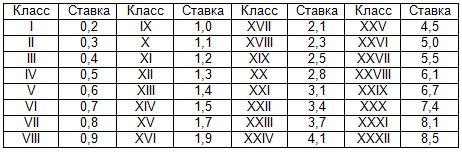 Если работодатель выплачивал сотрудникам в течение месяца пособия по травматизму, то он может уменьшить сумму  взносов. В ситуации, когда пособия превышают взносы, величину превышения можно зачесть в счет предстоящих платежей. Взносы «на травматизм» также как и другие обязательные страховые взносы  перечисляются ежемесячно до  15 числа следующего за расчетным месяцем.  Начисление страховых взносов отражается по дебету счетов расходов  20,23,25,26,91 и кредиту счета 69 «Расчеты по социальному страхованию и обеспечению»  в разрезе субсчетов:69-4  - страхование «по травматизму»Перечисление взносов отражается проводкой:  Дт 69   -  Кт 51.Практическое задание Задание 1. Изучить существующие на данный момент тарифы по классам профессионального риска на страхование от несчастных случаев.  Сделать краткую характеристику.Задание 2. Произвести начисления взноса в ФСС от несчастных случаев в таблице к практ. работе №21  по данным пр. занятия №20. Класс профессионального риска  - XI.Задание 3. Рассчитать сумму пособия в связи с производственной травмой.Сотрудник предприятия  Петров И.С., страховой стаж которого менее пяти лет, находился на больничном в связи с производственной травмой с 1 января по 15 февраля текущего  года. В листке нетрудоспособности 2 февраля т.г. врач сделал отметку о нарушении режима (неявка на прием к врачу в назначенный день).Сумма учитываемых выплат для расчета пособия:
— в прошлом году — 635 000 руб.;
— в позапрошлом году — 613 000 руб.Задание 4. Отразить  начисление взноса на соц.стахование от несчастных случаев, пособия в связи с производственной травмой и перечисление взноса в  журнале хозяйственных операций .Контрольные вопросы:1.Какие доходы сотрудников не облагаются взносами в ФСС по травматизму? 2. Установлена ли предельная сумма базы для обложения взносами?Вывод. Литература:Литература:1.  Федеральный закон «О страховых тарифах на обязательное социальное страхование от несчастных случаев на производстве и профессиональных заболеваний» от 22.12.2005 г. N 179-ФЗ (с изм. и доп.) 2.  Миславская Н.А. Бухгалтерский учет [Электронный ресурс]: учебник/ Миславская Н.А., Поленова С.Н.— Электрон.текстовые данные.— М.: Дашков и К, 2014.— 591 c.  Режим доступа: http://www.iprbookshop.ru/24776.— ЭБС «IPRbooks».ПРАКТИЧЕСКАЯ РАБОТА   №23Тема: Оформление учетных регистров по  счету 69 «Расчеты по  социальному страхованию и обеспечению». Цель: Закрепить теоретические знания  и получить практические навыки    отражения в учетных регистрах расчеты  организации с фондами соц. страхования. Пособие для работы: инструкция, калькулятор, бланки документов.ХОД РАБОТЫ 1. 	Ознакомиться с заданием2.	Выполнить практическое задание3.	Ответить на контрольные вопросы4.	Оформить отчет5.	ВыводПрактическое заданиеЗадание 1. На основании данных  практических  работ №19-22 и дополнительной информации  заполнить  за сентябрь месяц журнал-ордер  по счету 69  разрезе субсчетов.Дополнительная информации:1)Начальное сальдо:69/1 – Дт 24000 руб.;69/2 – Кт 347500 руб.;69/3 – Кт 127800 руб.2) Перечислены взносы 5.09:69/2 – 320 тыс. руб;69/3 – 127, 8 тыс. руб.Задание 2. Составить оборотно-сальдовую ведомость по счету 69 (в разрезе субсчетов). Контрольные вопросы:1. Что отражается в Главной книге? 2. Как проверить, правильно ли составлена ОСВ?Вывод. Литература:1. Налоговый Кодекс Российской Федерации [Электронный ресурс]/ — Электрон. текстовые данные.— Электронно-библиотечная система IPRbooks, 2016.— 1034 c.— Режим доступа: http://www.iprbookshop.ru/1250.— ЭБС «IPRbooks»2.	Федеральный закон от 03.07.2016 № 243-ФЗ «О внесении изменений в части первую и вторую Налогового кодекса Российской Федерации в связи с передачей налоговым органам полномочий по администрированию страховых взносов на обязательное пенсионное, социальное и медицинское страхование3. Миславская Н.А. Бухгалтерский учет [Электронный ресурс]: учебник/ Миславская Н.А., Поленова С.Н.— Электрон.текстовые данные.— М.: Дашков и К, 2014.— 591 c.  Режим доступа: http://www.iprbookshop.ru/24776.— ЭБС «IPRbooks».ПРАКТИЧЕСКАЯ РАБОТА   №24Тема: Оформление платежных поручений на перечисление страховых взносов во внебюджетные фонды Цель: Закрепить теоретические знания  и получить практические навыки    заполнения платежного поручения на перечисление взносов в ПФ РФ Пособие для работы: инструкция,  перечень КБК, образец заполнения платежного поручения, бланки платежных поручений.ХОД РАБОТЫ 1. 	Ознакомиться с заданием2.	Выполнить практическое задание3.	Ответить на контрольные вопросы4.	Оформить отчет5.	ВыводОсновные теоретические положенияДля перечисления страховых взносов  используют форму платежного поручения, утвержденную Положением Центрального банка Российской Федерации от 19.06.2012 № 383-П. По каждому виду взносов нужно составлять отдельные платежные поручения.Заполнение платежного поручения осуществляется в соответствии с приказом Минфина России от 12.11.2013 № 107 н «Об утверждении Правил указания информации в реквизитах распоряжений о переводе денежных средств в уплату платежей в бюджетную систему Российской Федерации», с изм., утв. Приказом Минфина России от 05.04.2017 № 58н. С 1.0.12017 г. уплату страховых взносов (кроме «травматизма») контролируют налоговые органы. С 25 апреля 2017 года перечень кодов статуса плательщика для поля 101 платежного поручения обновился. С этой даты официально закреплено, что для перечисления страховых взносов по реквизитам ИФНС нужно указывать код:01 – если страховые взносы за работников перечисляет организация;09 – если страховые взносы платит ИП (как за сотрудников, так и «за себя»).08 – если уплата взносов по травматизму.Особое значение для перечисления взносов  имеют реквизиты 104 -110, находящиеся над полем “Назначение платежа”. Заполняются они аналогично  перечислению налогов. В отношении взносов по травматизму в ФСС изменений с 2017 года не произошло, и платить их надо в ФСС.Практическое заданиеЗадание 1. Составьте схему «Требования к оформлению платежного поручения». Задание 2. Определите КБК и оформите   платежные  поручения на перечисление страховых взносов на пенсионное, медицинское и социальное страхование,  а также взносов по травматизму сентябрь  текущего года  по данным практических работ №19- 22.  Для заполнения платежного документа используйте реквизиты плательщика ООО «Авис»:Реквизиты для перечисления страховых взносов  (кроме травматизма) в бюджет:Расч. счет № 40101810335100010001
Получатель – УФК по Республике Крым (МИФНС №4 по Республике Крым)
Банк получателя – Отделение по Республике Крым, г. Симферополь
БИК – 043510001
ОКТМО – 35726000 (Феодосия)
ИНН налогового органа 9108000027   КПП налогового органа 910801001Реквизиты для перечисления страховых взносов  по травматизму в ФСС:Получатель  - УФК по Республике Крым (ГУ-РО ФСС РФ по Республике Крым л/с 04754С95020)ИНН 7707830048    КПП  910201001Банк получателя  - Отделение по Республике Крым, г. Симферопольр/с 40101810335100010001Контрольные вопросы:Какие данные о получателе средств нужно указать в платежном поручении?Кто подписывает платежное поручение?Вывод. Литература:1. Налоговый Кодекс РФ   2. Приказ Минфина России от 12.11.2013 № 107н «Об утверждении Правил указания информации в реквизитах распоряжений о переводе денежных средств в уплату платежей в бюджетную систему Российской Федерации» с изм. от 05.04.17 г.ПРАКТИЧЕСКАЯ РАБОТА   №25Тема: Осуществление контроля выписок с расчетного счета организации по перечислению страховых взносов во внебюджетные фонды. Цель: Закрепить теоретические знания  и получить практические навыки осуществления контроля выписок с расчетного счета организации по перечислению страховых взносов во внебюджетные фонды.Пособие для работы: инструкция,  калькуляторХОД РАБОТЫ 1. 	Ознакомиться с заданием2.	Выполнить практическое задание3.	Ответить на контрольные вопросы4.	Оформить отчет5.	ВыводОсновные теоретические положенияВыписка банка – это финансовый документ, который выдается владельцу счета – клиенту банка. Он отражает движение денежных средств на расчетном или текущем счете. Является копией записей на расчетном счету в банке. К выписке банка прилагаются документы, полученные от других предприятий и организаций, на основании которых зачислены или списаны средства, а также документы, выписанные предприятием. Перечисление налогов осуществляется платежными  документами, как правило,  поручениями.  Предприятие периодически (ежедневно или в другие установленные банком сроки) получает от банка выписку из расчетного счета, т.е. перечень произведенных им за отчетный период операций. В выписке указывается:номер расчетного счета клиента;дата предыдущей выписки и ее исходящий остаток (он же явля-ется входящим остатком для последующей выписки);номера документов, на основании которых зачислены или списаны денежные средства;корреспондирующий счет-шифр бухгалтерии банка, которым закодированы финансовые операции предприятия;суммы по дебету и кредиту;остаток наличия средств на дату выписки;выписка с приложением оправдательных документов передается предприятию ежедневно или в другие установленные сроки.Бухгалтер с помощью выписки контролирует своевременность, правильность  и полноту уплаты страховых взносов. Практическое заданиеЗадание 1. Проанализировать ситуацию, провести расчеты взносов, которые должны быть уплачены организацией. Каковы  действия бухгалтера  в данной ситуации?            Исходные данные:Производственное предприятие «Оптика»,  класс профессионального риска VII,   за сентябрь т.г. начислило следующие выплаты своим сотрудникам: заработную плату  рабочим – 342500 руб, администрации – 278000 руб., премию – 10% всем сотрудникам, больничные – 41200 руб, материальную помощь по беременности и родам – 78600 руб. Также начислены  в полном объеме обязательные  взносы в ПФР, ФОМС, ФСС, применив следующие ставки: 22%, 5,1%, 2,9% и 0,8% соответственно.  12 октября организация  подала платежные поручения в банк. 13 октября  банком   проведены взносы во все фонды по указанным реквизитам.    15 октября, получив выписку банка, бухгалтер установила, что в двух платежках  на уплату страховых взносов в ФСС (на случай травматизма и по временной нетрудоспособности)  перепутаны КБК. Задание 2. Составить выписку банка по данным задания 1.Контрольные вопросы:1.	Каковы действия главного бухгалтера, если платеж по взносам был задержан банком и не проведен в срок? 2.	Что отражается в выписке банка?Вывод. Литература:1. Налоговый Кодекс РФ   2. Приказ Минфина России от 12.11.2013 № 107н «Об утверждении Правил указания информации в реквизитах распоряжений о переводе денежных средств в уплату платежей в бюджетную систему Российской Федерации» с изм. от 05.04.17 г.3. Миславская Н.А. Бухгалтерский учет [Электронный ресурс]: учебник/ Миславская Н.А., Поленова С.Н.— Электрон.текстовые данные.— М.: Дашков и К, 2014.— 591 c.  Режим доступа: http://www.iprbookshop.ru/24776.— ЭБС «IPRbooks»ПРАКТИЧЕСКАЯ РАБОТА   №26Тема: Определение финансовых санкций за нарушение законодательства  о государственном социальном страховании, отражение в учете.Цель: Закрепить теоретические знания  и сформировать  практические навыки    установления финансовых санкций и их расчета в соответствии с законодательством РФ о гос.соц. страховании. Пособие для работы: инструкция,  калькуляторХОД РАБОТЫ 1.	 Ознакомиться с заданием2.	Выполнить практическое задание3.	Ответить на контрольные вопросы4.	Оформить отчет5.	ВыводОсновные теоретические положенияС 2017 года нарушения в сфере страховых взносов считаются налоговыми правонарушениями, а ответственность по ним установлена статьей 122 НК РФ, а в отдельных случаях - ст. 199.3-199.4, 198-199 УК РФ. За правонарушения, например, если компания занизила базу по взносам или неправильно рассчитала платежи (п. 1 ст. 122 НК РФ), и  прочие,  налоговые органы начисляют штрафы:  - за неуплату или неполную уплату страховых взносов в результате занижения базы их начисления, неправильного расчета взносов или других нарушений предусмотрен штраф в размере 20% от неуплаченной суммы взносов (ст. п. 1 ст. 122 НК РФ).- за умышленную неуплату взносов или неполную уплату налоговики оштрафуют на 40% от неуплаченной суммы (п. 3 ст. 122 НК РФ). По взносам на травматизм штрафы прописаны в статье 19 Федерального закона от 24.07.1998 № 125-ФЗ. Неуплата страховых взносов в ФСС грозит штрафом от 20% до 40 % (при умышленном нарушении) от суммы неуплаченных взносов.Если нарушены сроки  уплаты страховых взносов (до 15 числа ежемесячно) организации обязаны уплатить пеню. Если срок выпадает на выходной, перечислить взносы можно на следующий рабочий день, но не позже. Инспекторы считают пени как 1/300 ключевой ставки за каждый день опоздания (п.4 ст. 75 НК РФ). Если компания опоздала всего на один день, то пеней быть не должно. Налоговики их начисляют со дня, следующего за сроком оплаты. День платежа в расчет не входит (письмо Минфина России от 05.07.16 № 03-02-07/39318).Практическое заданиеЗадание 1. Проанализировать нижеприведенную  ситуацию, правонарушения, установленные при проверке и определить, какие финансовые санкции согласно  законодательству о государственном социальном страховании будут применены к предприятию и должностным лицам.          Производственное предприятие  АО «Арсенал»,  класс профессионального риска Х,   за сентябрь т.г. начислило  обязательные  взносы в ПФР, ФОМС, ФСС, применив  ставки 22%, 5,1%, 2,9% и 1,1 % соответственно:  1232000 руб, 285600 руб, 162400 руб, 61600 руб.  Взносы перечислены 7 октября. Расчеты в Фонды поданы  в электронном виде 15 октября. 25 ноября при камеральной проверке затребованных документов за проверяемый период сотрудниками ФСС  установлены следующие факты:  занижение базы начисления взносов за август на 25 тыс. руб,  не зачислен взнос по травматизму за сентябрь в связи с неверно указанными реквизитами в платежном поручении. Задание 2. Рассчитать сумму пени по взносам  во внебюджетные  фонды.        Торговое предприятие  ООО «Альфа» в связи с отсутствием средств на счете не смогло своевременно перечислить  обязательные взносы  в фонды  за август. Сумма начисленных доходов сотрудникам предприятия за месяц составила 320 тыс. руб. Класс профессионального риска – 1. Уплата взносов проведена банком 25 сентября. Ставка ЦБ РФ для расчета пени – 7,5 %.Задание 3. Составить корреспонденцию счетов по данным задания 1 и 2.Контрольные вопросы:1. Какие виды финансовых санкций предусмотрены за нарушение сроков подачи отчетности по социальному страхованию?Вывод.Литература:1.	Налоговый Кодекс Российской Федерации [Электронный ресурс]/ — Электрон. текстовые данные.— : Электронно-библиотечная система IPRbooks, 2016.— 1034 c.— Режим доступа: http://www.iprbookshop.ru/1250.— ЭБС «IPRbooks»2. Миславская Н.А. Бухгалтерский учет [Электронный ресурс]: учебник/ Миславская Н.А., Поленова С.Н.— Электрон.текстовые данные.— М.: Дашков и К, 2014.— 591 c.  Режим доступа: http://www.iprbookshop.ru/24776.— ЭБС «IPRbooks»ПРАКТИЧЕСКАЯ РАБОТА   №27Тема: Заполнение платежных поручений на уплату пени и штрафов за нарушение налогового законодательства. Цель: Закрепить теоретические знания  и получить практические навыки    заполнения платежных  поручений на перечисление финансовых санкций во внебюджетные фонды Пособие для работы: инструкция, перечень КБК,  образец заполнения платежного поручения, бланки документов.ХОД РАБОТЫ 1. 	Ознакомиться с заданием2.	Выполнить практическое задание3.	Ответить на контрольные вопросы4.	Оформить отчет5.	ВыводПрактическое заданиеЗадание 1. Определить КБК и заполнить платежные поручения на уплату недоимки взноса  и штрафа в ФСС по данным задания 1 в практической работе  № 26. Задание 2. Определить КБК и заполнить платежное поручение на уплату пени  по данным  задания 2 в   практической работе  № 26.Реквизиты  плательщика взять условно, соблюдая требования  МинФина РФ  по заполнению платежного поручения.Реквизиты для перечисления страховых взносов   в бюджет:Расч. счет № 40101810335100010001
Получатель – УФК по Республике Крым (МИФНС №4 по Республике Крым)
Банк получателя – Отделение по Республике Крым, г. Симферополь
БИК – 043510001
ОКТМО – 35726000 (Феодосия)
ИНН налогового органа 9108000027   КПП налогового органа 910801001Задание 3. Отразить уплату недоимки, штрафа и пени в ФСС РФ на счетах бухгалтерского учета. Контрольные вопросы:Что означает КБК  и ОКТМО в платежном поручении?  Каковы последствия ошибки  в КБК? Вывод.Литература:1.	Правила  указания информации, идентифицирующей платеж, в расчетных документах на перечисление налогов и сборов и иных платежей в бюджетную систему Российской Федерации, администрируемых налоговыми органами (утв. Приказом Минфина РФ №107н)№ п/пТема практического  занятияПК + ОККоличество часов1Разработка положения об учетной политике предприятия по организации налогового учета.ПК.3.1,ОК.1 – ОК.922Составление бухгалтерских проводок по начислению и перечислению в бюджет НДС.ПК.3.1,ОК.1 – ОК.943Составление бухгалтерских проводок по начислению и перечислению в бюджет акцизов.ПК.3.1,ОК.1 – ОК.924Составление бухгалтерских проводок по начислению и перечислению в бюджет  налога на имущество организаций.ПК.3.1,ОК.1 – ОК.925Составление бухгалтерских проводок по начислению и перечислению в бюджет налога на прибыльПК.3.1,ОК.1 – ОК.946Составление бухгалтерских проводок по удержанию и перечислению в бюджет НДФЛПК.3.1,ОК.1 – ОК.927Составление бухгалтерских проводок по начислению и перечислению в бюджет остальных налогов и сборов, определенных законодательством.ПК.3.1,ОК.1 – ОК.928Отражение в учетных регистрах сумм начисленных и перечисленных налогов  и  сборов в бюджеты различных уровней.ПК.3.1,ОК.1 – ОК.929Составление бухгалтерских проводок по начислению и перечислению налогов и сборов при УСН по единому налогу (ЕН).ПК.3.1,ОК.1 – ОК.9210Составление бухгалтерских проводок по начислению и перечислению налогов и сборов при УСН по ЕНВД.ПК.3.1,ОК.1 – ОК.9211Отражение в учетных регистрах сумм начисленных и перечисленных налогов  и  сборов в бюджеты различных уровней при УСН.ПК.3.1,ОК.1 – ОК.9212Оформление платежных поручений на уплату в бюджет НДС, акциза, налога   на прибыль.ПК.3.2,ОК.1 – ОК.9213Оформление платежных поручений на уплату остальных налогов и сборов, определенных законодательством.ПК.3.2,ОК.1 – ОК.9214Контроль выписок банка с расчетного счета организации по перечислению налогов и сборов в бюджет.ПК.3.2,ОК.1 – ОК.9215Определение финансовых санкций за нарушение налогового законодательства.ПК.3.1,ОК.1 – ОК.9216Заполнение платежных поручений на уплату пени и штрафов за нарушение налогового законодательства.ПК.3.2,ОК.1 – ОК.9217Формирование доходов и использование средств Пенсионного фонда РФ и фонда обязательного медицинского страхования  по направлениям, определенным законодательством.  ПК.3.3,ОК.1 – ОК.9218Формирование доходов и использование средств Фонда социального страхования по направлениям, определенным законодательством.  ПК.3.3,ОК.1 – ОК.9219Составления бухгалтерских проводок по расчетам организации с  ПФР.ПК.3.3,ОК.1 – ОК.9220Составление бухгалтерских проводок по взносам организации в ФОМС РФ.ПК.3.3,ОК.1 – ОК.9221Составления бухгалтерских проводок по расчетам организации с ФСС   РФ.ПК.3.3,ОК.1 – ОК.9222Составления бухгалтерских проводок по расчетам организации с ФСС  по страхованию от несчастных случаев на производстве.ПК.3.3,ОК.1 – ОК.9223Оформление учетных регистров по  счету 69 «Расчеты по  социальному страхованию и обеспечению».ПК.3.3,ОК.1 – ОК.9224Оформление платежных поручений на перечисление страховых взносов во внебюджетные фондыПК.3.4,ОК.1 – ОК.9225Осуществление контроля выписок банка с расчетного счета организации по перечислению страховых платежей во внебюджетные фонды.ПК.3.4,ОК.1 – ОК.9226Определение финансовых санкций за нарушение законодательства  о государственном социальном страховании, отражение в учете.ПК.3.3,ОК.1 – ОК.9227Заполнение платежных поручений на уплату пени и штрафов за нарушение налогового законодательства.ПК.3.4,ОК.1 – ОК.92Итого часов58Наименование показателя1 кв.1 п-е    9 мес.годСреднегодовая стоимость имущества за отчетный периодУстановленная ставка налога на имущество2,22,22,22,2¼  налоговой ставки, %	Сумма авансового платежа по периодам-Всего авансовых платежейСумма налога за год  ---Сумма налога к доплате по итогам года (строка 6 – строка 5)---№ Вид доходаКлассификация доходаНаименование объекта учетаСуммаОбщая сумма по его виду1234561Доход от Выручка от реализацииготовая продукция2Доход от ФИО, должностьОклад, руботработано днейпремия, %доп.информацияКомов А.П., директор220001910имеет 1 несовершеннолетнего ребенка, заявл. на вычет Белькова В.А., гл.бух.200001910заявл. на вычет, ребенок- студент 1 курса, Рожкова С.Р., секретарь100001810детей нетСидоркин А.С., рабочий цеха180002415имеет 2 несовершеннолетн. детей, заявл. на вычетКарпова О.П.,контролер120001610больничный лист с 25.02., имеет 3-х несоверш.детей, заявл.на вычетСчет/субсчетСальдо на начало периодаСальдо на начало периодаОбороты за периодОбороты за периодСальдо на конец периодаСальдо на конец периодаСчет/субсчетДебетКредитДебетКредитДебетКредит……ИтогоСчет/субсчетСальдо на начало периодаСальдо на начало периодаОбороты за периодОбороты за периодСальдо на конец периодаСальдо на конец периодаСчет/субсчетДебетКредитДебетКредитДебетКредит……Итого№Хозяйственные операцииХозяйственные операцииДтДтКтКтСумма,руб.Сумма,руб.1.1.Сформирован уставный капиталСформирован уставный капитал     100002.2.Внесено основное средство в уставный капиталВнесено основное средство в уставный капитал100003.3.Основное средство введено в эксплуатациюОсновное средство введено в эксплуатацию100004.4.Получено от заказчика по акту №1Получено от заказчика по акту №11600005.5.Оплата услуг организации Оплата услуг организации 1440006.6.Оплата аренды помещенияОплата аренды помещения36007.7.Получено от заказчика по акту №2Получено от заказчика по акту №22100008.8.Оплата материаловОплата материалов1067909.9.Оприходованы материалыОприходованы материалы10679010.10.Отражена услуга по арендеОтражена услуга по аренде360011.11.Отражены услуги организации подрядчикаОтражены услуги организации подрядчика     14400012.12.Переданы материалы в производствоПереданы материалы в производство9050013.13.Оказаны услуги покупателю №1Оказаны услуги покупателю №116000014.14.Оказаны услуги заказчику №2Оказаны услуги заказчику №221000015.15.Получены услуги банкаПолучены услуги банка60016.16.Оплачены услуги банкаОплачены услуги банка60017.17.Начислена зарплата за месяц сотрудникамНачислена зарплата за месяц сотрудникам5700018.18.Удержан НДФЛУдержан НДФЛ741019.19.Начислены взносы в фонды соц. страхования  30,2%Начислены взносы в фонды соц. страхования  30,2%1721420.20.Списаны затраты за месяцСписаны затраты за месяц31231421.21.Определен финансовый результатОпределен финансовый результат?21.21.Определен финансовый результатОпределен финансовый результат2222Перечислен НДФЛПеречислен НДФЛ74102323Получено в кассу с расчетного счета для выплаты зарплатыПолучено в кассу с расчетного счета для выплаты зарплаты495902424Выдана зарплата из кассыВыдана зарплата из кассы495902525Перечислены взносы в фонды страхованияПеречислены взносы в фонды страхования172142626Отражены доходы от оказания услуг заказчикуОтражены доходы от оказания услуг заказчику2600002727Получены деньги от заказчика по акту №3Получены деньги от заказчика по акту №32600002828Оплачены услуги подрядчикуОплачены услуги подрядчику2336402929Оприходована услуга подрядчикаОприходована услуга подрядчика2336403030Отражены затраты по арендеОтражены затраты по аренде36003131Оплачена арендаОплачена аренда36003232Оплачены услуги банкаОплачены услуги банка6003333Отражены услуги банкаОтражены услуги банка6003434Начислена амортизация основных средствНачислена амортизация основных средств1663535Начислена заработная платаНачислена заработная плата570003636Удержан НДФЛУдержан НДФЛ74103737Начислены взносы в фонды страхованияНачислены взносы в фонды страхования172143838Получены деньги на расчетный счет от покупателяПолучены деньги на расчетный счет от покупателя1900003939Отражен доходОтражен доход1900004040Начислен ЕНВДНачислен ЕНВД141084141Списаны доходы на финансовый результатСписаны доходы на финансовый результат4500004242Списаны Затраты на финансовый результатСписаны Затраты на финансовый результат3122204343Отражен финансовый результатОтражен финансовый результат? Код бюджетной классификации (КБК)Код ОКТМОКод основания платежаКод налогового периодаНомер документаДата документаТип платежаНаименование организации ООО «АВИС»Адрес юридический298100, Феодосия, ул. Русская 9Адрес фактический298100, Феодосия, ул. Русская 9Тел/ факс0656234455ОГРН1064512956711ИНН4512068492КПП451201001Расчетный счет №40702810401630000011Наименование банкаАО «ГЕНБАНК» в г. Симферополь, БИК 043510110, Кор. счет, 30101810835100000123Учредитель Магомедов Алексей КонстантиновичДиректорМагомедов Алексей КонстантиновичГлавный бухгалтерФИО студентаДата регистрации25.07.2014Вид деятельности по ОКВЭД15.96 – Производство  пива  Код бюджетной классификации (КБК)Код ОКТМОКод основания платежаКод налогового периодаНомер документаДата документаТип платежаНаименование организации ООО «Астра»Адрес юридический298100, Феодосия, ул. Полевая  27Адрес фактический298100, Феодосия, ул. Полевая 27Тел/ факс0656234455ОГРН1064512956711ИНН4512068492КПП451201001Расчетный счет №40702810401630000011Наименование банка АО «ГЕНБАНК» в г. Симферополь, БИК 043510123, Кор. счет 30101810835100000123Учредитель Никулин Сергей НиколаевичДиректорИванов Павел ПетровичГлавный бухгалтерФИО студента Код бюджетной классификации (КБК)Код ОКТМОКод основания платежаКод налогового периодаНомер документаДата документаТип платежаПоказательСумма Сумма налога по данным налогоплательщика300000Сумма налога по данным налоговой инспекции310000Просрочка платежа в днях180Учетная ставка ЦБ РФ в %9,5Наименование организации ООО «Мебель-сервис»Адрес юридический298100, Феодосия, ул. Чехова  27Адрес фактический298100, Феодосия, ул. Чехова 27Тел/ факс0656234455ОГРН1064512956711ИНН4512068492КПП451201001Расчетный счет №40702810401630000011Наименование банкаФилиал ЗАО «ГЕНБАНК» в г. Симферополь, БИК 043510110, Кор. счет, 30101810835100000110Учредитель Никулин Сергей НиколаевичДиректорИванов Павел ПетровичГлавный бухгалтерФИО студентаВид деятельности по ОКВЭД36.1 - Производство мебели Облагаемая базаПФРФОМС Не превышает предельную величину22%5,1%Превышает предельную величину10%5,1%ФамилиямесяцымесяцымесяцымесяцымесяцымесяцымесяцымесяцымесяцымесяцыФамилияЯнварь февральмартапрельмайиюньиюльавгустсентябрьоктябрьКомовбухгалтер20 00020 00020 0001800024000*2100021000220002200021000Бельковапекарь12 00012 00012 0001200012 00016000*14000140001400014000Рожковауборщица10 00010 00010 0008 00010 00014000*11000110001100011000Сидоркиндиректор40 00040 00040 00040 000360004 000040000410004200042000Карпова Зав.производстом25000250002500025000260002500020000240002500025000ФамилиямесяцымесяцымесяцымесяцымесяцымесяцымесяцымесяцымесяцымесяцыФамилияЯнварь февральмартапрельмайиюньиюльавгустсентябрьоктябрьКомов20 00020 00020 0001800024000*2100021000220002200021000Белькова12 00012 00012 0001200012 00016000*14000140001400014000Рожкова10 00010 00010 0008 00010 00014000*11000110001100011000Сидоркин40 00040 00040 00040 000360004 000040000410004200042000Карпова 25000250002500025000260002500020000240002500025000 Код бюджетной классификации (КБК)Код ОКТМОКод основания платежаКод налогового периодаНомер документаДата документаТип платежаНаименование организации ООО «АВИС»Адрес юридический298100, Феодосия, ул. Русская 9Адрес фактический298100, Феодосия, ул. Русская 9Тел/ факс0656234455ОГРН1064512956711ИНН4512068492КПП451201001Расчетный счет №40702810401630000011Наименование банкаФилиал ЗАО «ГЕНБАНК» в г. Симферополь, БИК 043510110, Кор. счет, 30101810835100000110Учредитель Магомедов Алексей КонстантиновичДиректорМагомедов Алексей КонстантиновичГлавный бухгалтерФИО студентаДата регистрации25.07.2014Вид деятельности по ОКВЭД15.96 – Производство  пива 